Задание 1. Заполните таблицу «Древние люди на территории современной России» 
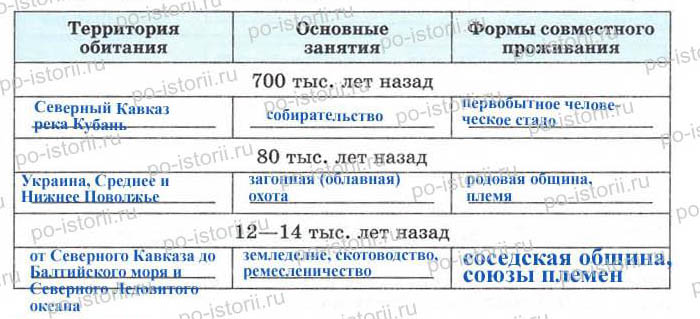 

Задание 2. Напишите небольшое эссе о том, как изменилась жизнь древних людей после того, как они (выберите один из вариантов): 1) научились добывать огонь; 2) изобрели лук и стрелы; 3) освоили производство железа.

После того, как люди научились обрабатывать металлы, в частности железо, жизнь общин кардинально изменилась. Дело в том, что у людей появилась возможность изготавливать более совершенные и долговечные орудия труда и оружие. Стрелы с железными наконечника ми, железные копья и гарпуны сделали более эффективным занятие охотой - железные наконечники не ломались, как деревянные, и лучше поражали цель. Железные топоры и мотыги значительно облегчили обработку земли и проведение сельскохозяйственных работ. Все это привело к увеличению количества производимых продуктов и к возникновению излишек. У людей появилась возможность обмениваться продуктами.

Задание 3. Используя текст параграфа, составьте и заполните таблицу «Древние государства на территории нашей страны».
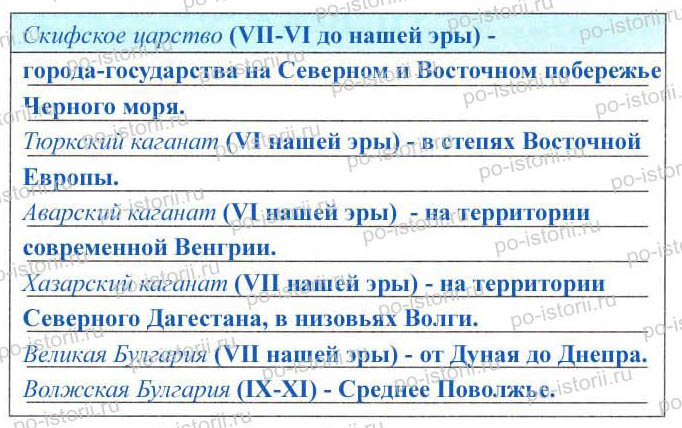 

Задание 4. Проведите собственное историческое исследование по теме «Древние люди на территории нашего региона». Составьте универсальный план содержания, по которому можно создать реферат на эту тему.

1. Описание географического положения моего региона.
2. Первые упоминания о заселении этой территории: временной период, наименование племен, ареал. 
3. Уклад жизни племени, основные занятия людей, особенности образа жизни.

Задание 5. Сравните течение жизни людей, живших в степной и лесной зонах. Определите главные причины столь существенных различий между ними.

В степной зоне основными видами деятельности были земледелие и скотоводство, а в лесной - охота, рыбная ловля, земледелие и собирательство. В степях люди жили в кочевых кибитках или в городах. Лесные племена предпочитали жить в полуземлянках и устраивали защищенное городище. Такие различия объясняются особенностями климатических и природных условий, в которых жили лесные и степные племена.Задание 1. Заполните пропуски в таблице «Начало правления Владимира Святославича».
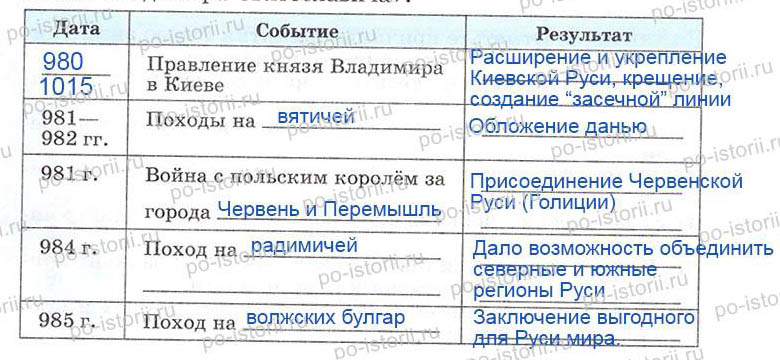 

Задание 2. Заполните пропуски в схеме «Причины принятия Русью христианства».
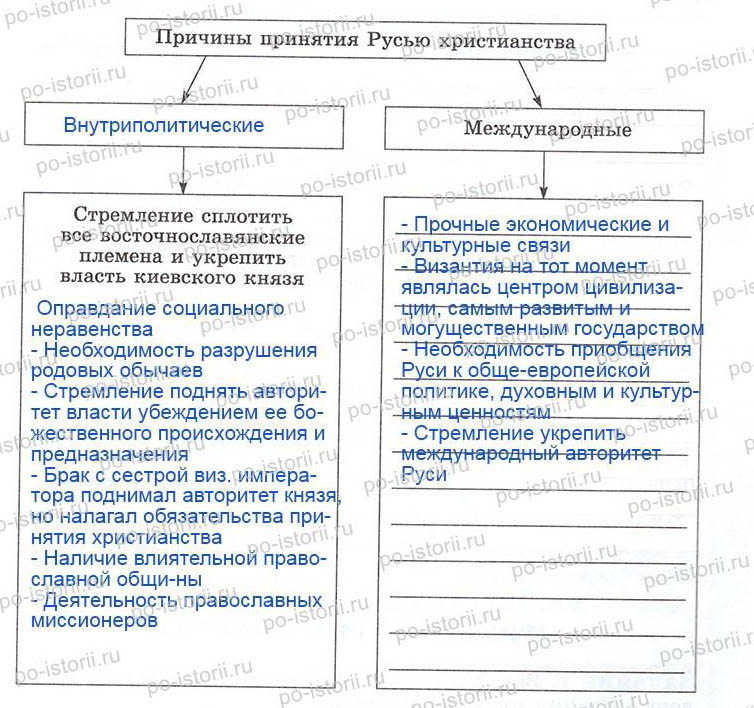 

Задание 3. Отметьте причины принятия Русью византийского (православного) варианта христианства.

1) Русь поддерживала тесные торговые связи с Византией.
2) Византийский император силой навязал Руси свою религию.
3) Византийская принцесса Анна уговорила Владимира крестить Русь.
4) Византийская церковь способствовала укреплению княжеской власти.
5) Часть жителей Руси приняла византийский вариант христианства еще во времена княгини Ольги.
6) Византия была одной из самых могущественных и процветающих держав.

Задание 4. Заполните таблицу «Значение принятия христианства на Руси».
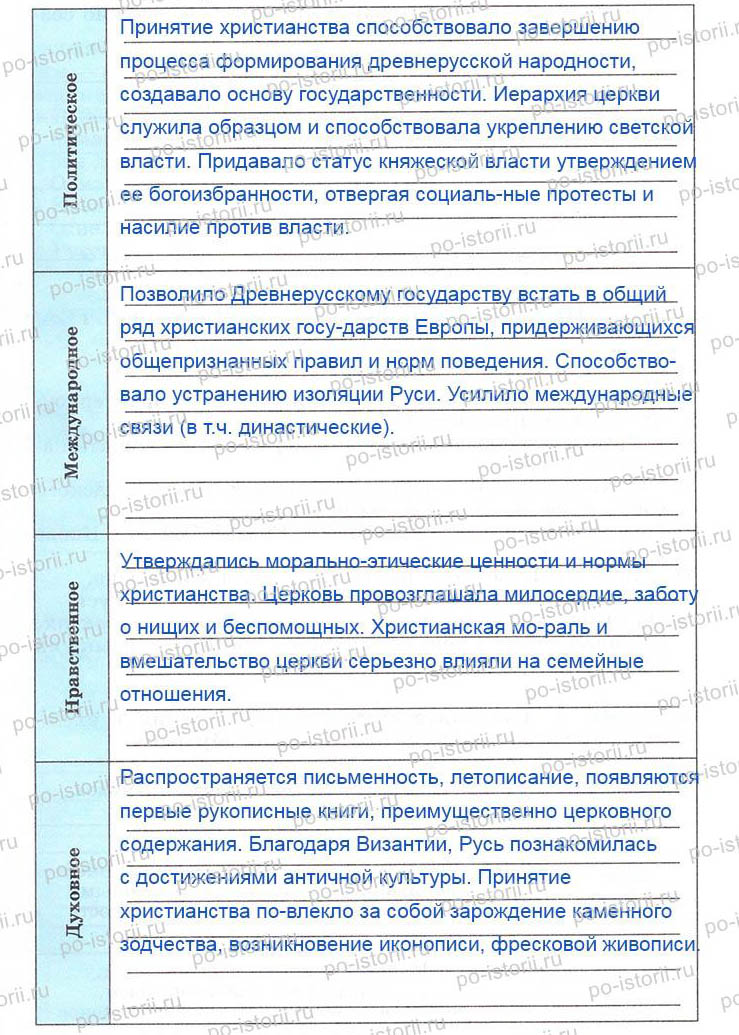 

Задание 5. Проведите собственное историческое исследование по теме «Монастыри в Древней Руси». Составьте универсальный план содержания, по которому можно создать реферат на эту тему.

1 .История возникновения монастырей на Руси.
2. Значение монастырей в культурной жизни Руси.
3. Архитектура монастырей.
4. Живопись.
5. Литература.§ 7. Культура Древней Руси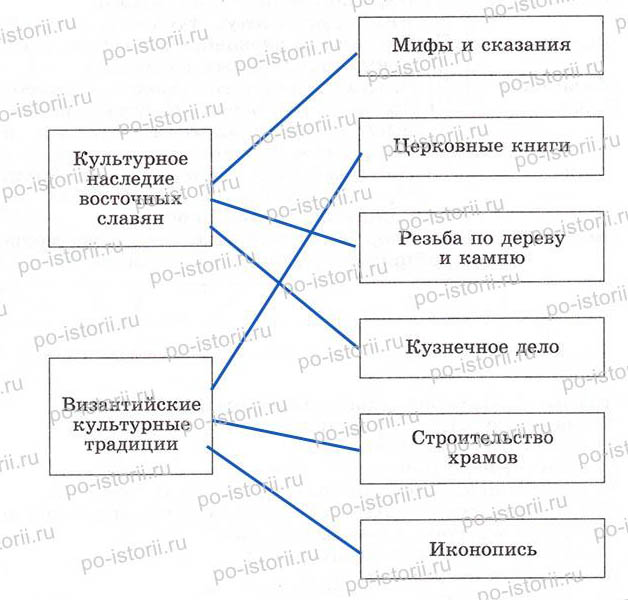 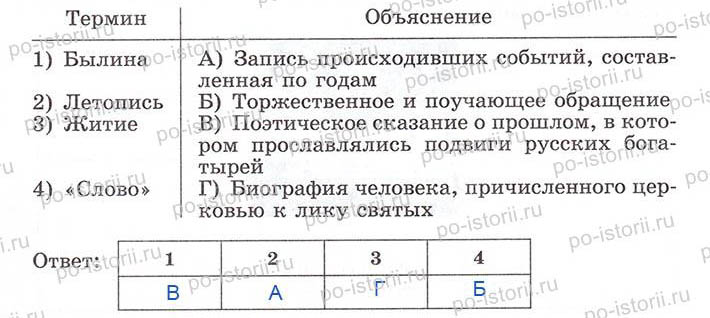 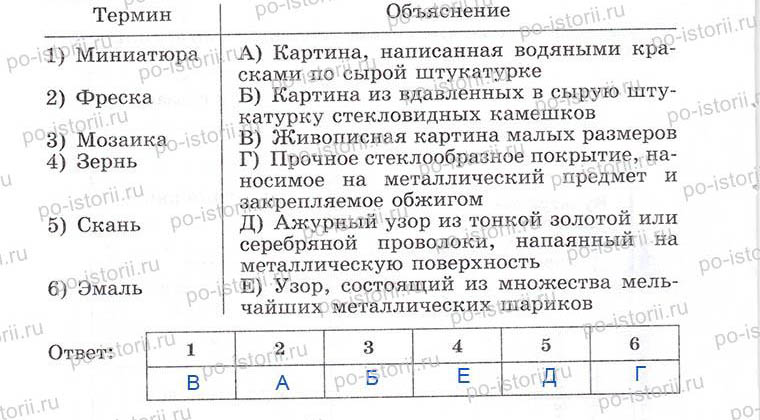 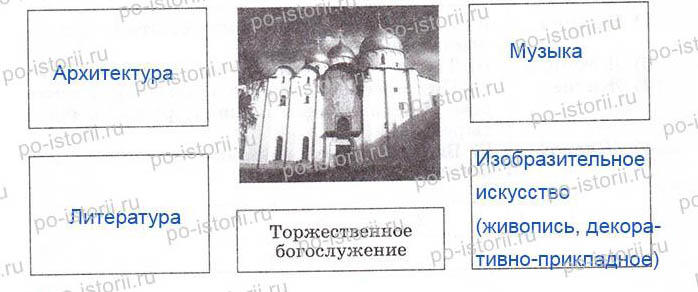 § 8. Быт и нравы Древней Руси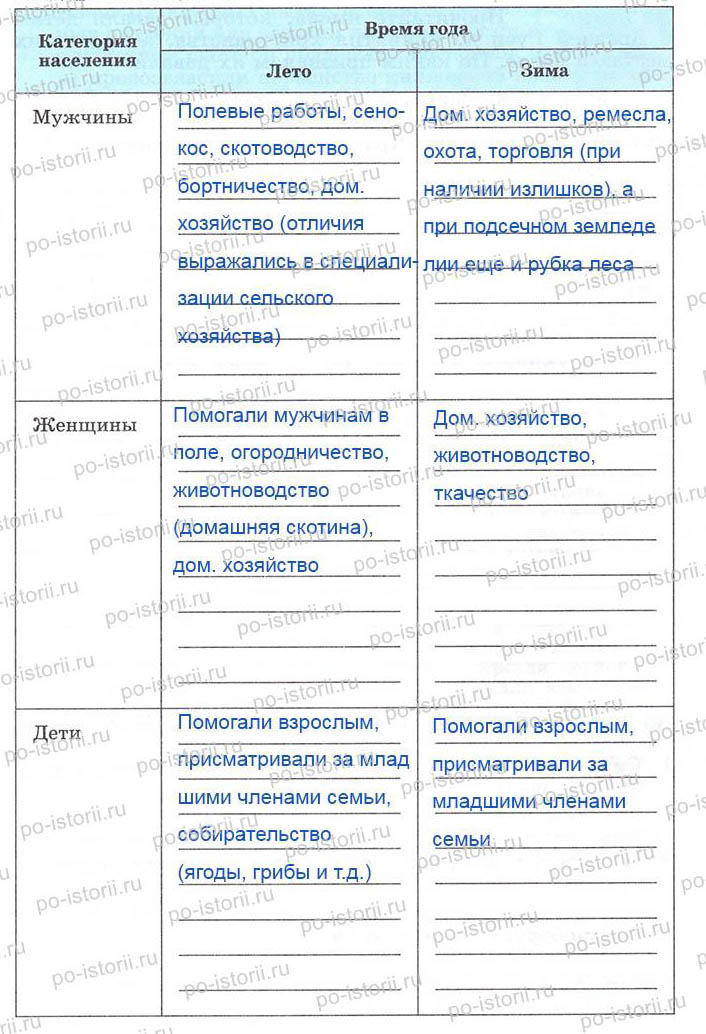 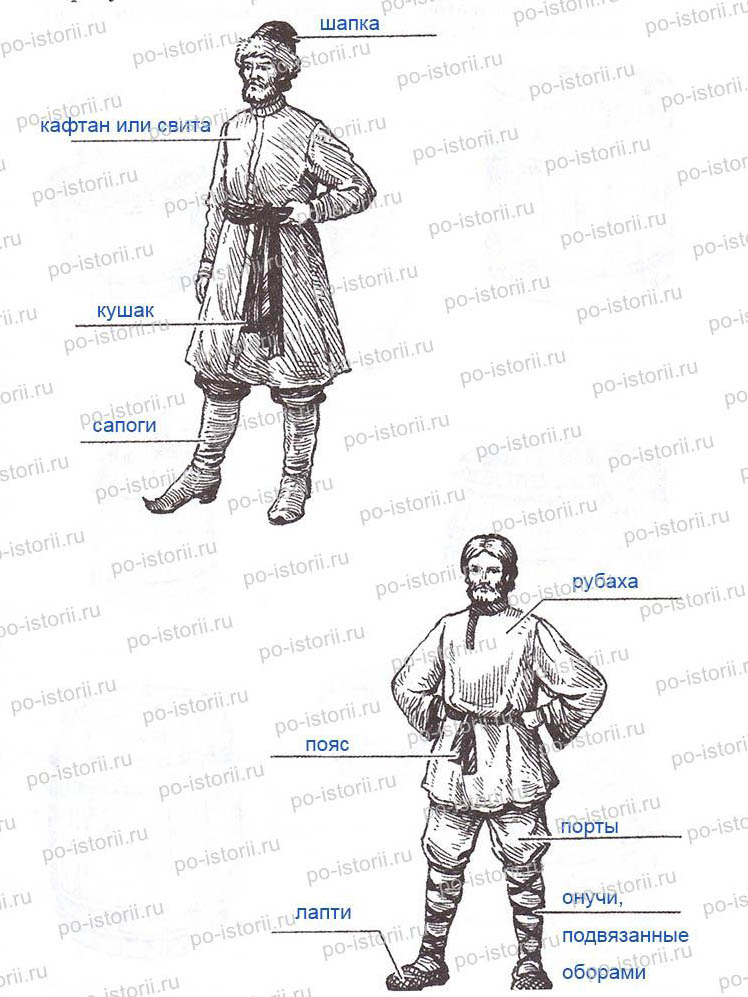 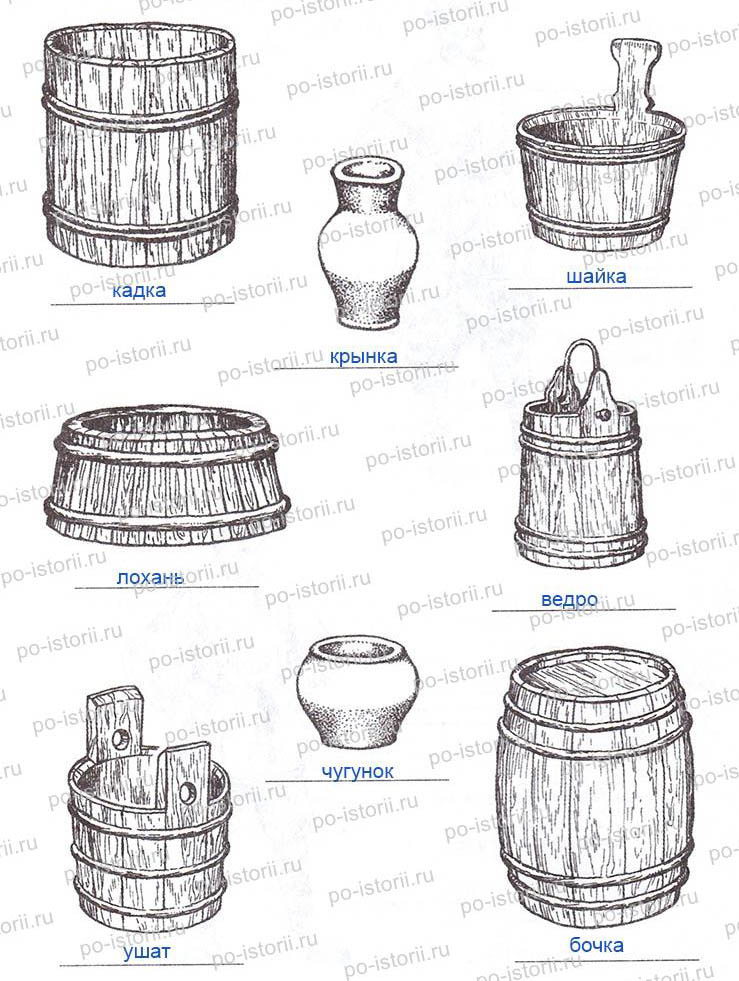 Вопросы и задания к повторительно-обобщающему уроку по главе 1 «Древняя Русь в VIII – первой половине XII века»§ 9. Начало раздробления древнерусского государства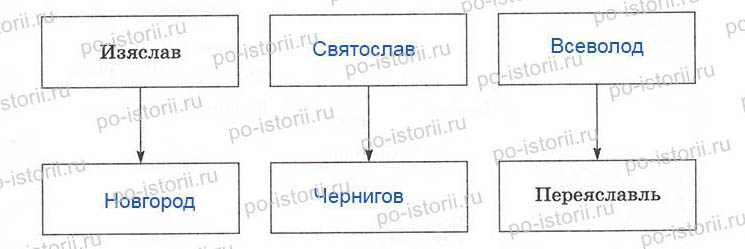 § 10-11. Главные политические центры Руси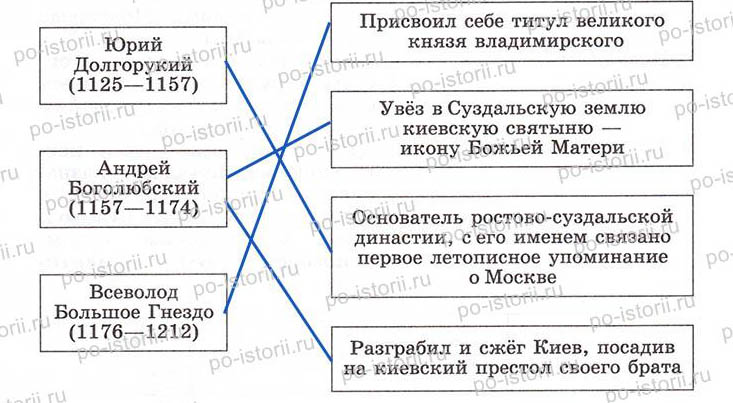 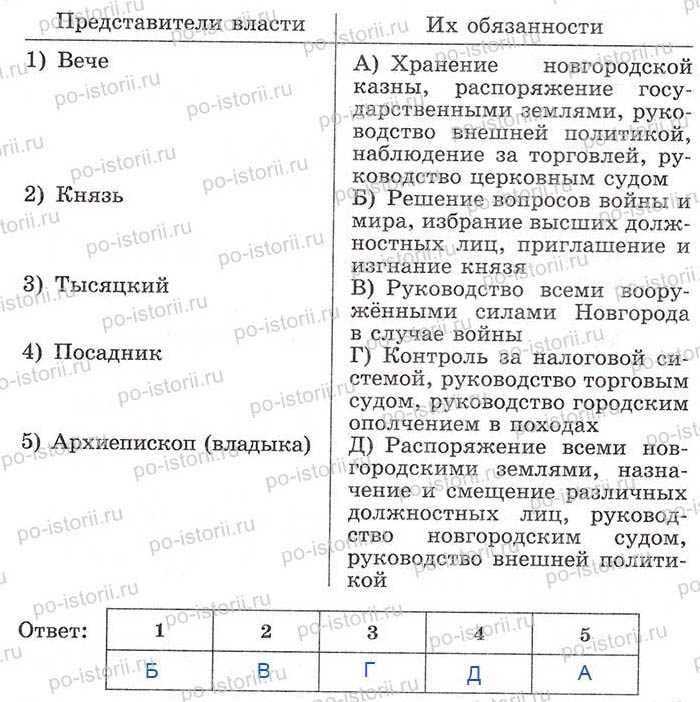 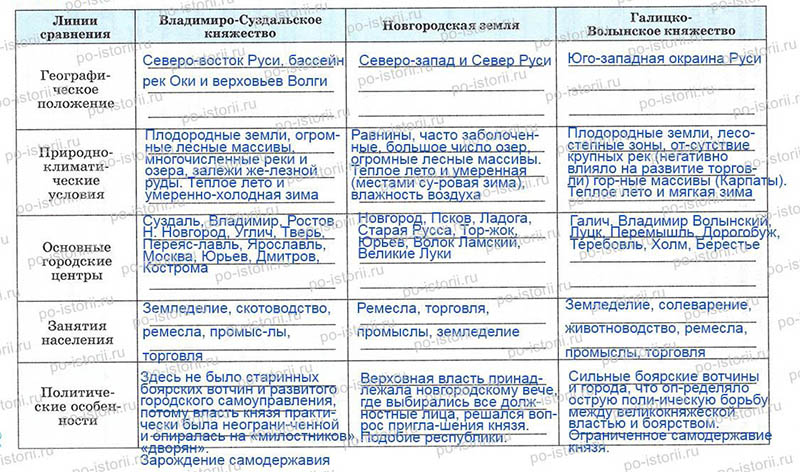 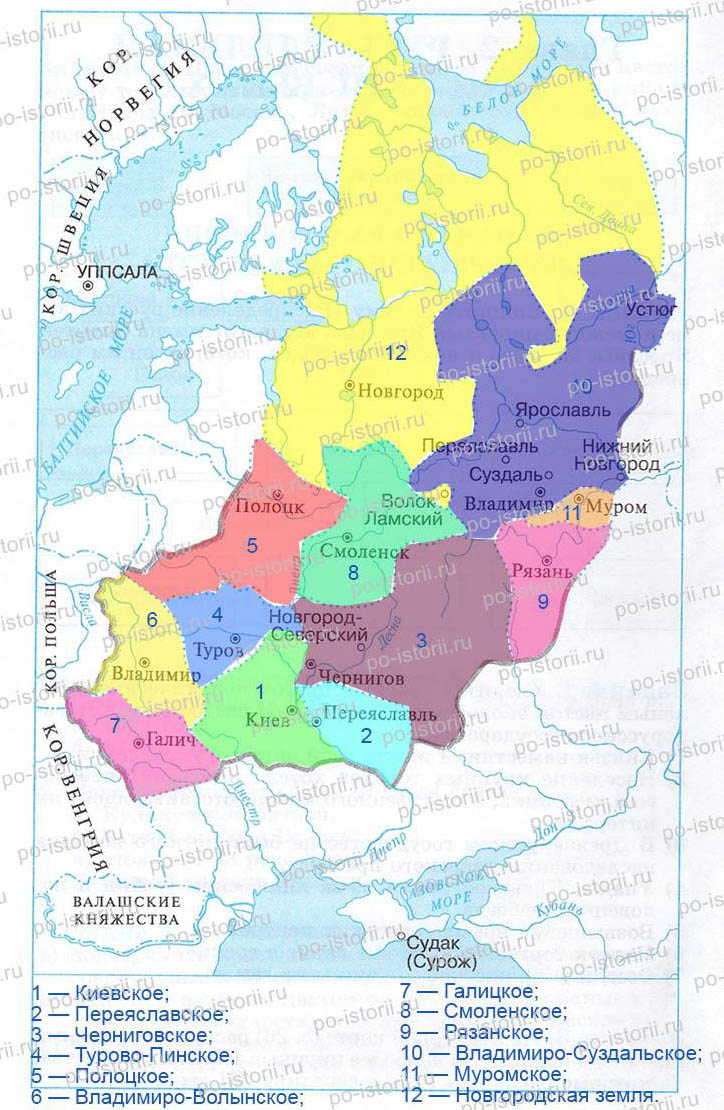 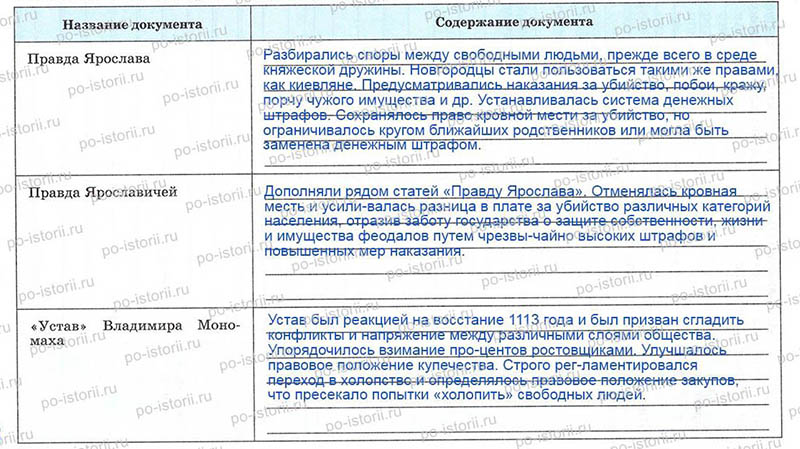 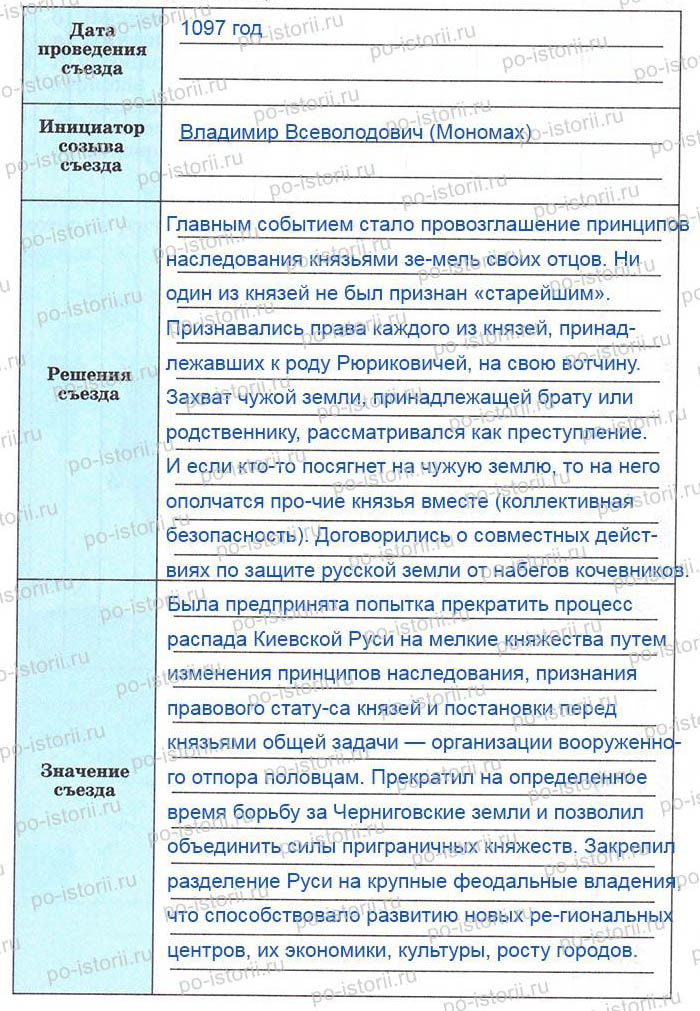 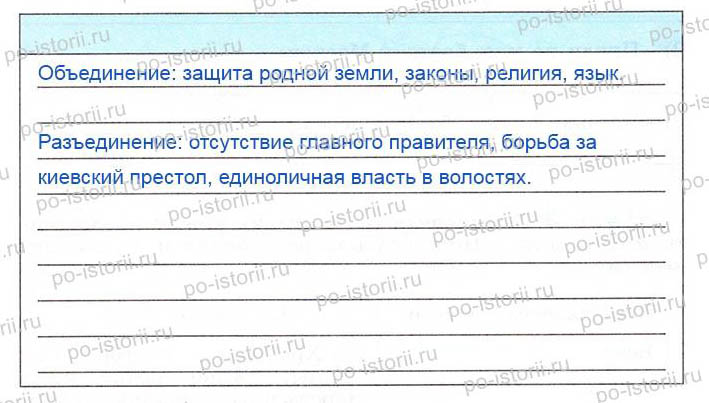 § 12. Нашествие с востока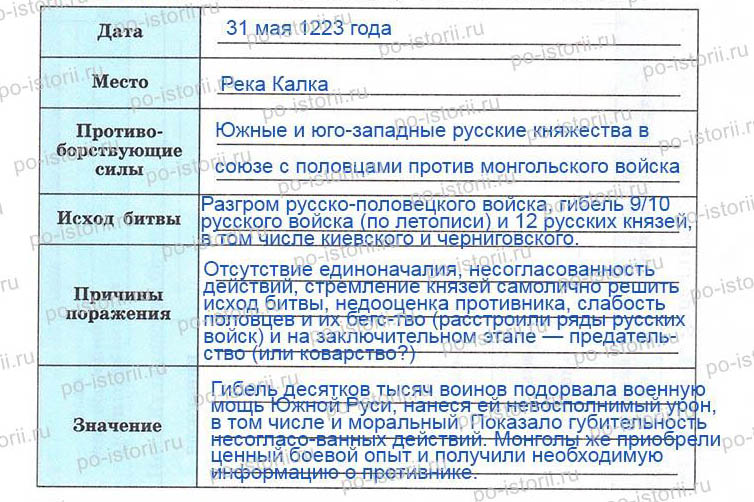 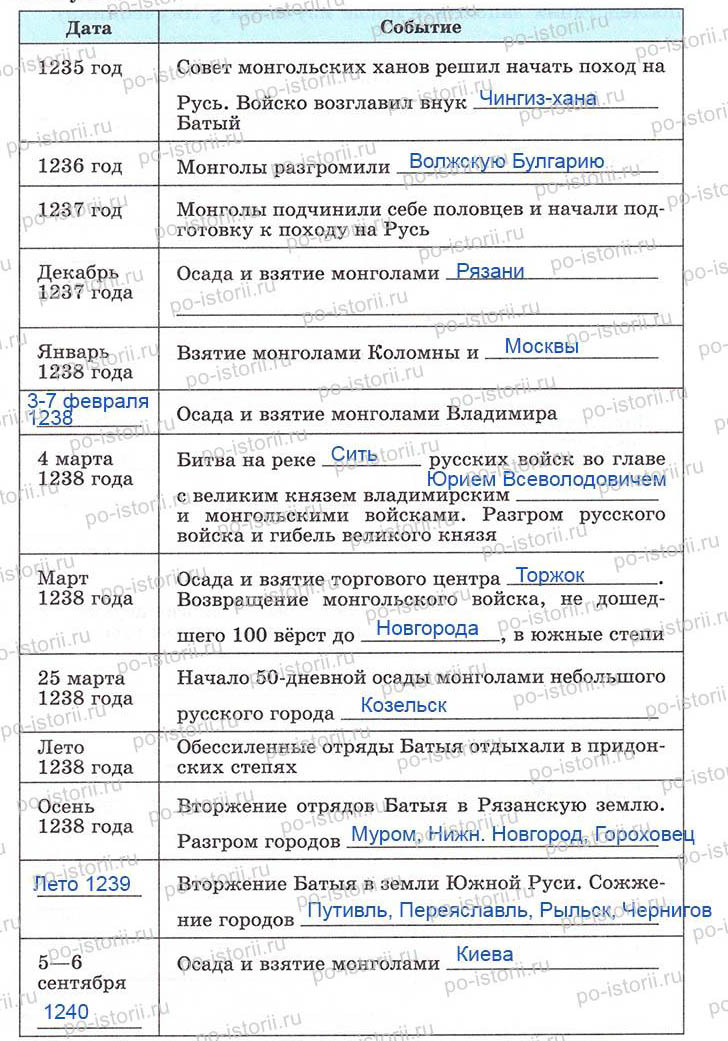 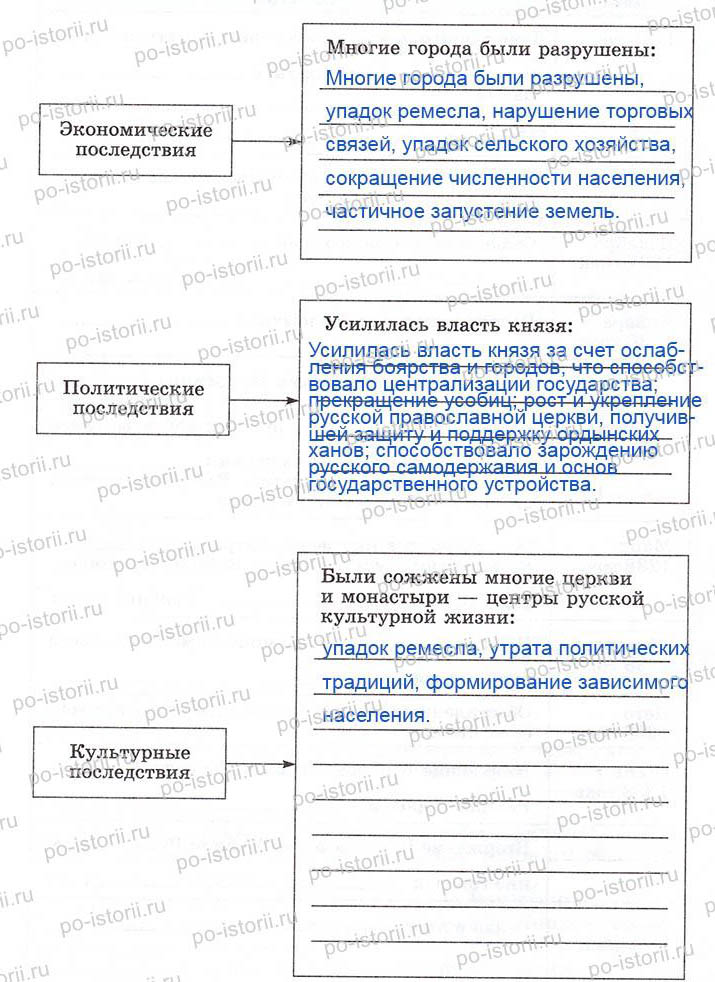 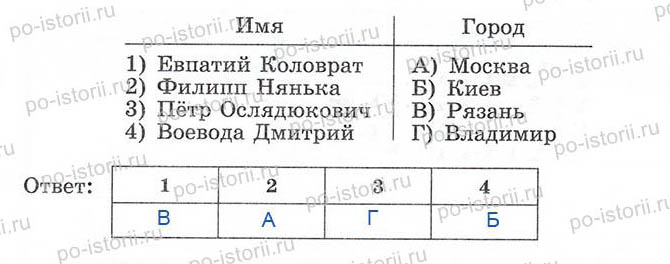 § 13. Борьба Руси с западными завоевателями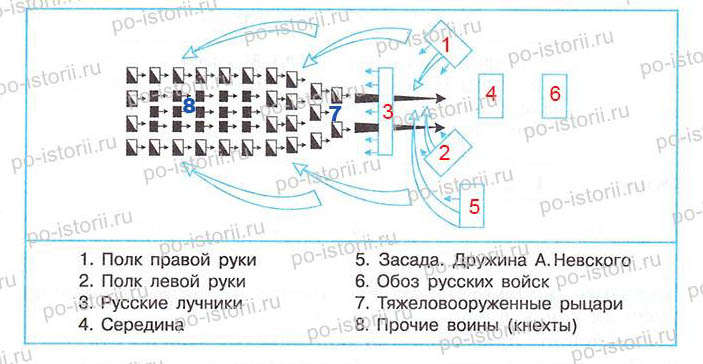 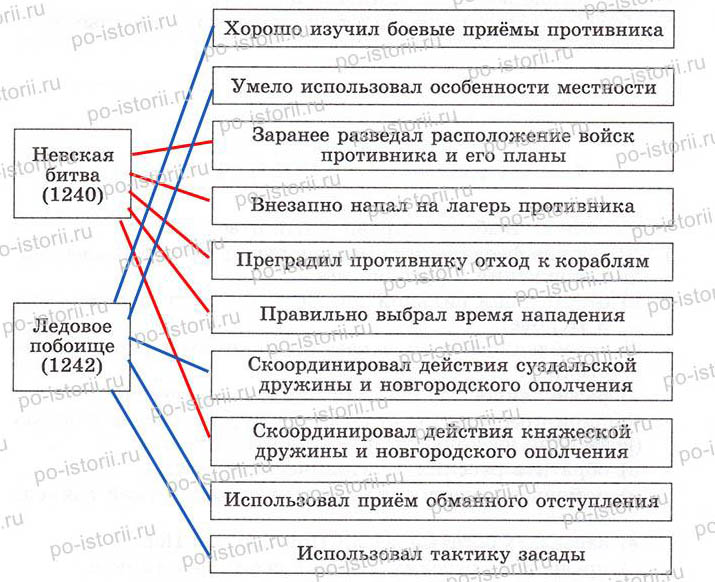 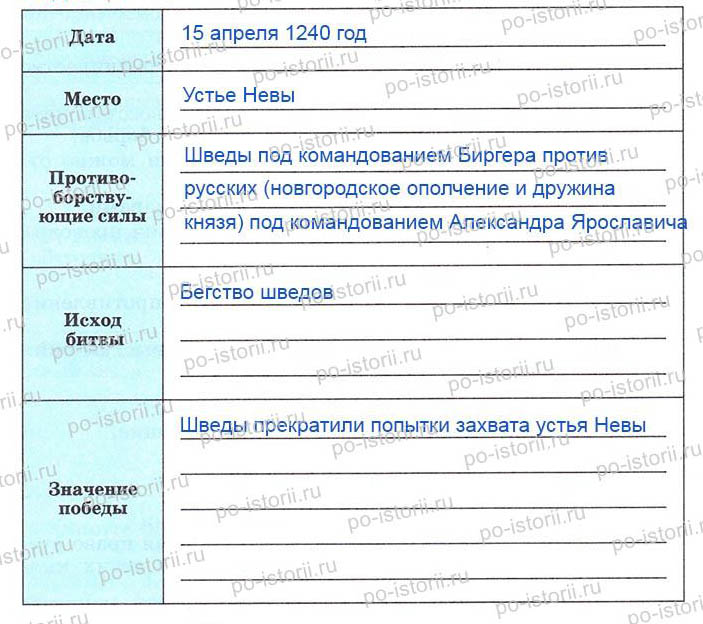 § 14. Русь и Золотая Орда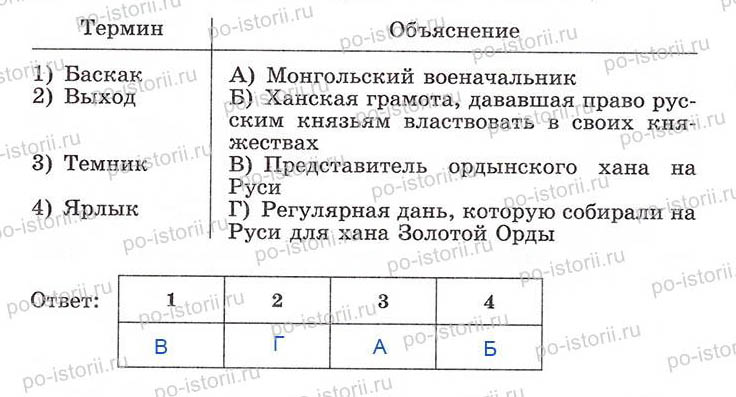 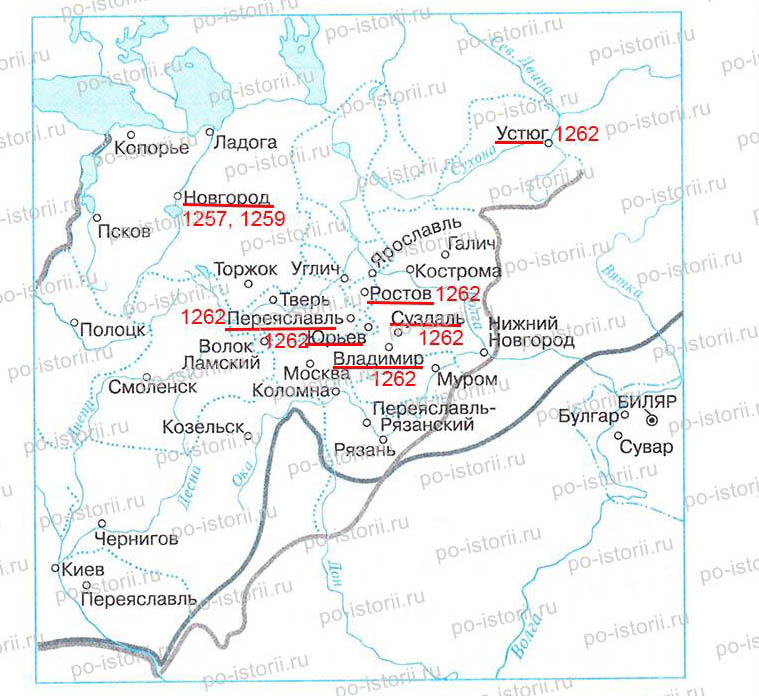 Задание 1. Отметьте черты, характерные для Литовско-Русского государства при Гедимине.

1) Русские земли в составе Литовского княжества сохранили свои обычаи и традиции.
2) Русскими землями по-прежнему управляли собственные князья, ставшие вассалами литовского князя.
3) Гедимин заменил русских князей на своих родственников.
4) Православие было самой авторитетной религией в государстве.
5) Русские земли платили дань литовскому князю, но она была небольшой.
6) Литовские князья силой присоединяли русские земли, разоряя их.
7) Литовские князья оказывали предпочтение католической церкви.
8) Русский язык был основным языком Литовского княжества.

Задание 2. Заполните таблицу «Русские земли в составе Литовско-Русского государства».
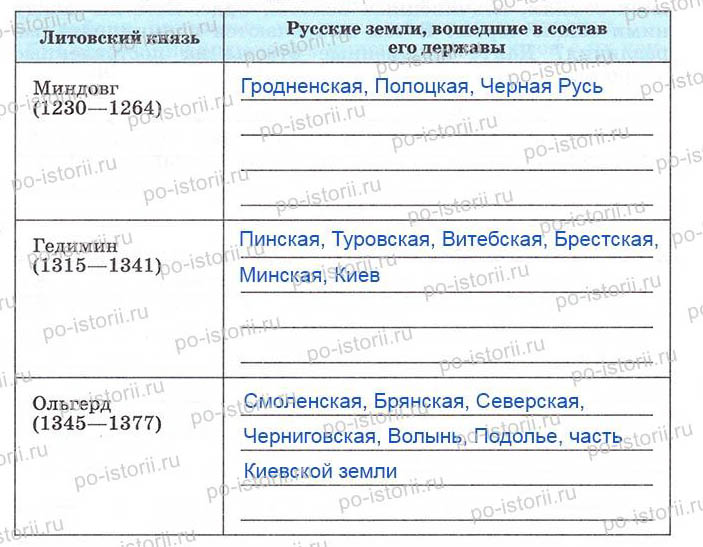 

Задание 3. Составьте и заполните таблицу, характеризующую религиозную политику литовских князей.
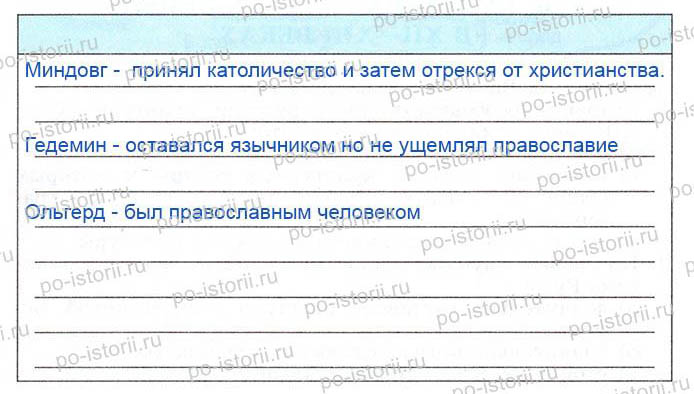 

Задание 4. Сравните сложившуюся систему управления русскими землями в Литовском княжестве и в русских землях, подчинённых Золотой Орде. Есть ли между ними общие черты? В чём заключаются принципиальные различия? Дайте письменные ответы на поставленные вопросы.

После разгрома монголами русских княжеств в первой половине XIII в. они попадали в положение данников Орде. Русские княжества сохранили свою государственность, церковь и администрацию, но вынуждены были уплачивать подати, сбор которых поручался одному из князей. Это поручение закреплялось выдачей ханского ярлыка”, который как бы давал право на титул великого князя и политическую и военную поддержку со стороны Сарая (столицы Орды). Дани и поборы, подсчет населения, карательные и полицейские функции на территории русских княжеств осуществляли баскаки.

Великое княжество Литовское включало в себя некоторые русские княжества. Развитие общественного, государственного и правового строя этих княжеств происходило в рамках литовских и польских порядков и традиций.При этом, вплоть до конца XIV в. русские области, присоединяясь к Литве, не подвергались национально-религиозному притеснению. Чуть позже в Полоцке, Витебске, Киеве и других местах, было введено наместничество.Польские шляхетские традиции, а также католичество стали проникать в среду русской знати. Однако большинство русских сохраняли верность православию и традициям. Тем более что существовала некоторая автономия русских земель в составе Великого княжества Литовского. Многие местные князья сохраняли свои владения, с другими же землями заключались договоры, по которым жители могли потребовать смены наместников.Запрещение православным князьям и боярам занимать высшие государственные должности вызвало сопротивление, и в XV в. они были уравнены в правах с католиками и защитили неприкосновенность своих вотчин. В это же время все зависимые крестьяне были освобождены от натурапьныу м денежных податей в пользу государства и стали во всех отношениях зависимыми от землевладельцев.§ 16. Культура русских земель в XII-XIII веках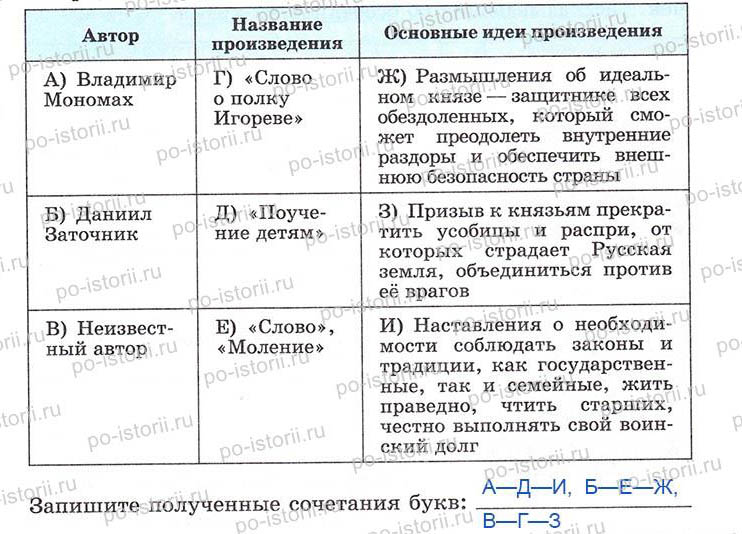 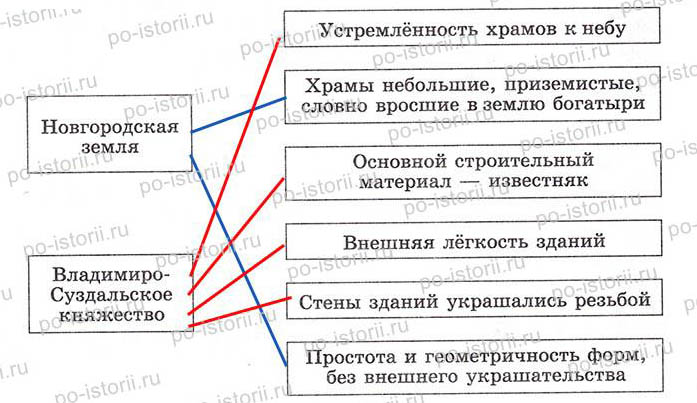 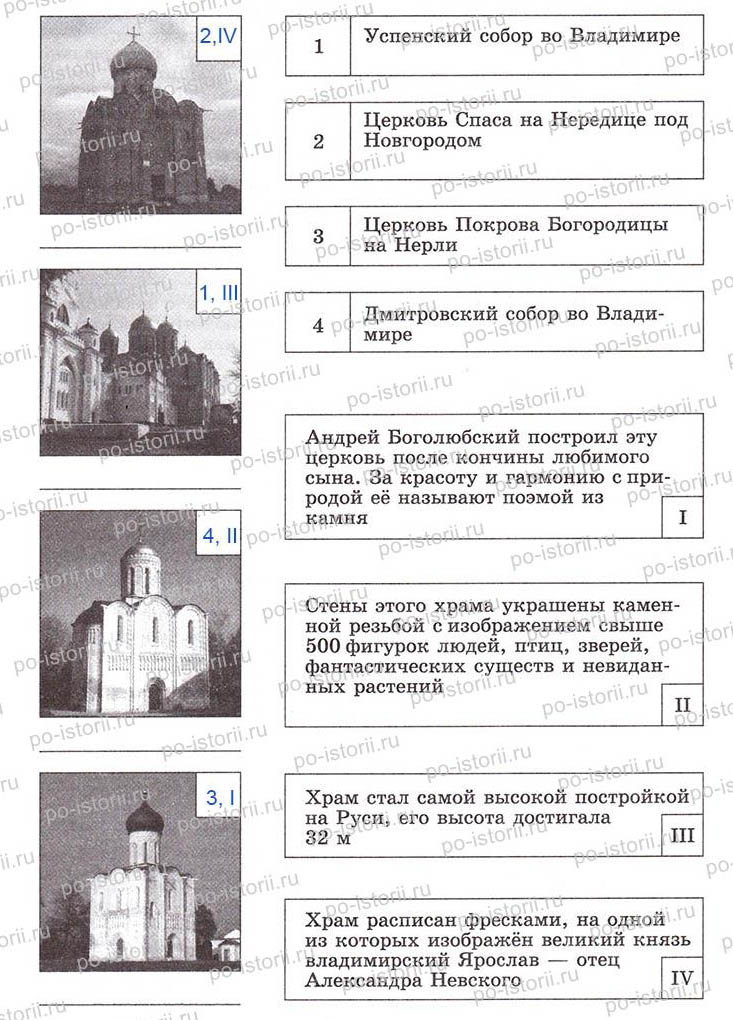 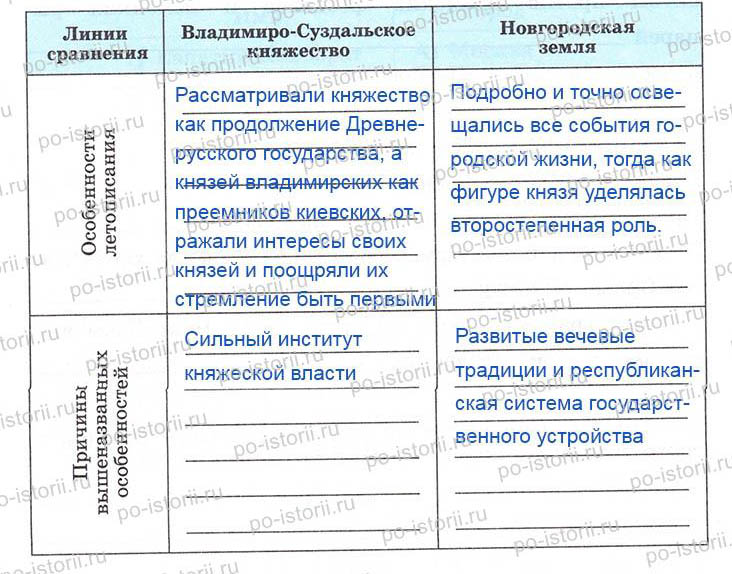 Вопросы и задания к повторительно-обобщающему уроку по главе 2 «Политическая раздробленность на Руси»§ 17. Предпосылки объединения русских земель. Усиление Московского княжества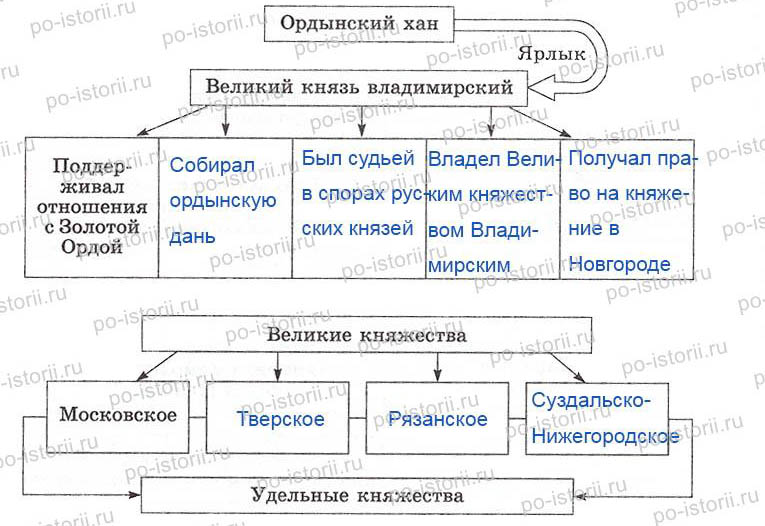 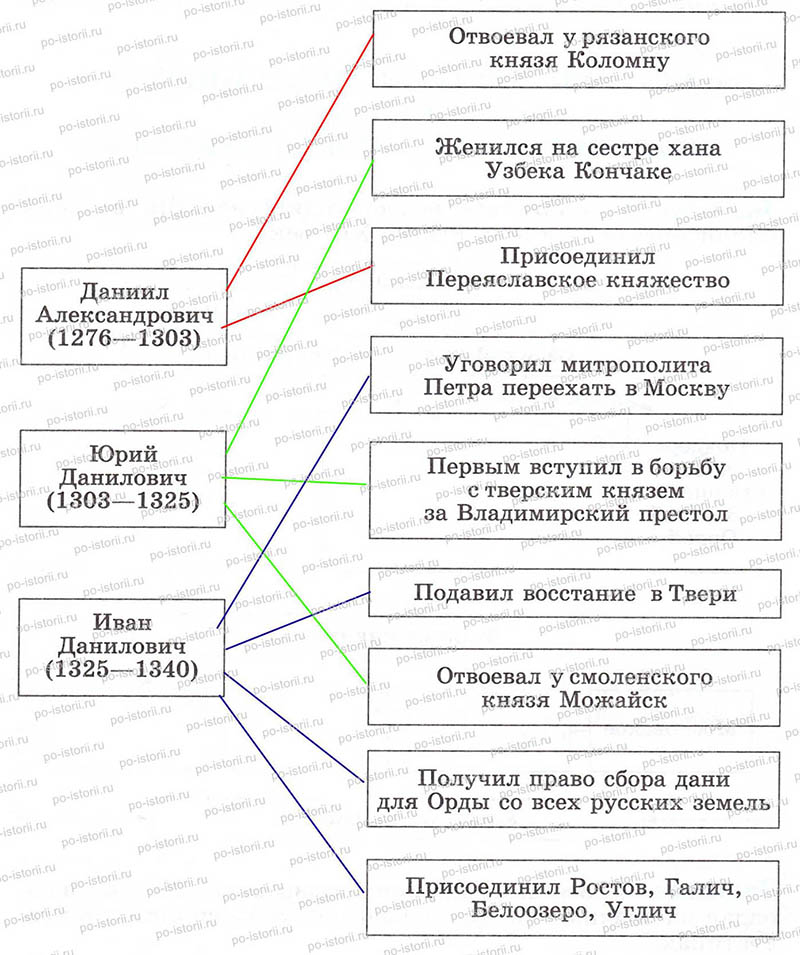 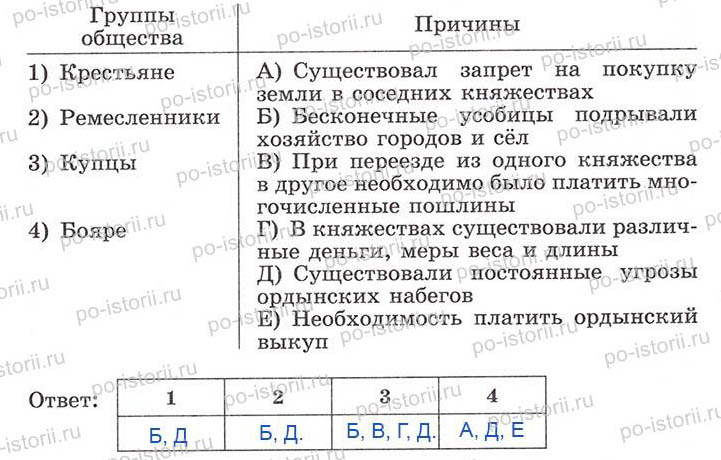 § 18. Москва – центр борьбы с ордынским владычеством. Куликовская битва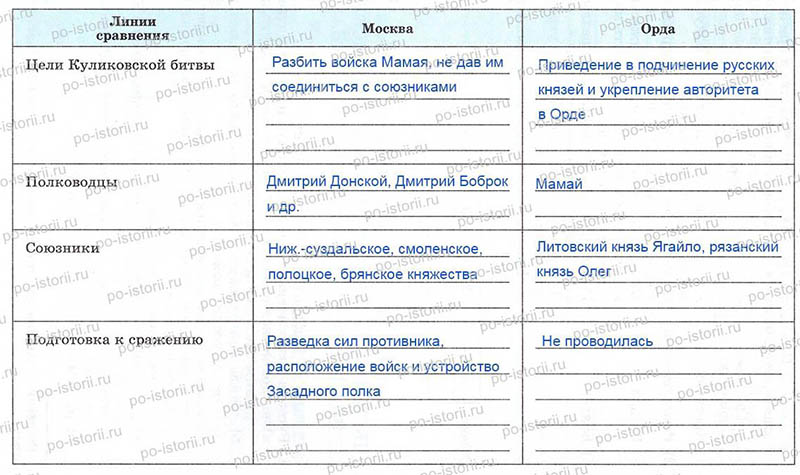 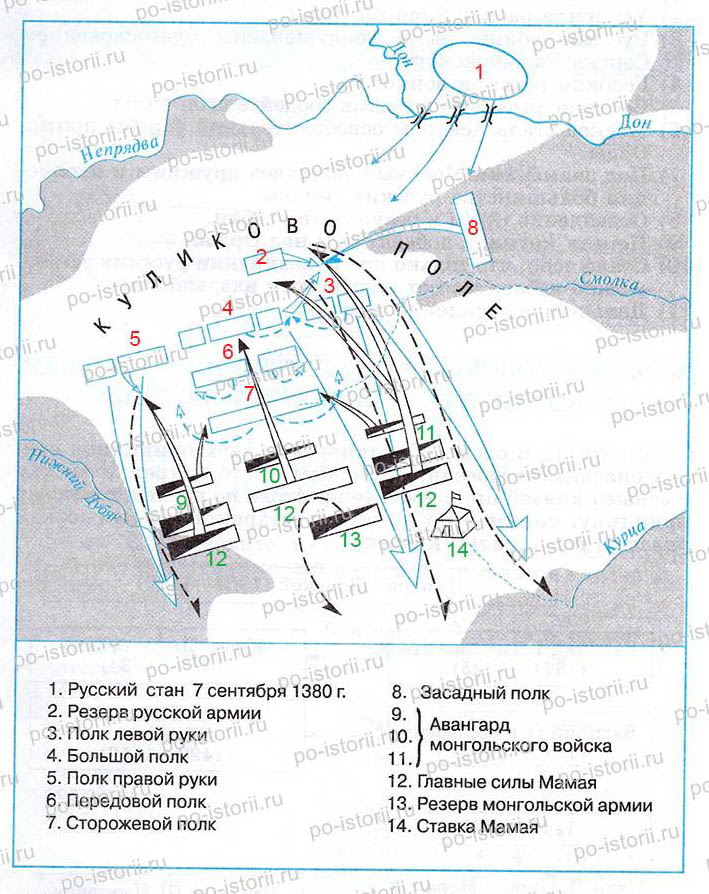 § 19. Московское княжество и его соседи в конце XIV – середине XV века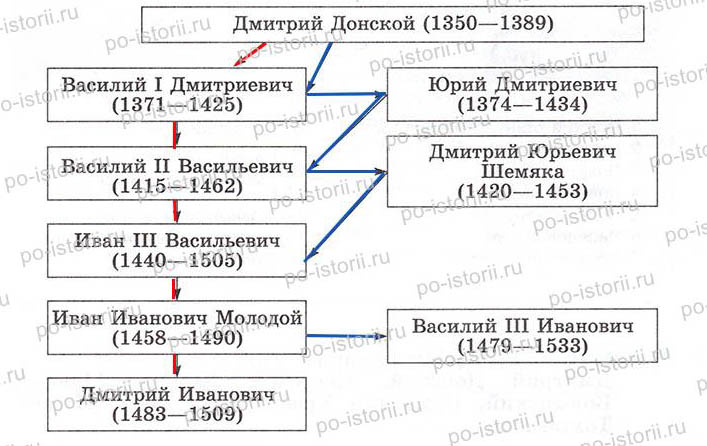 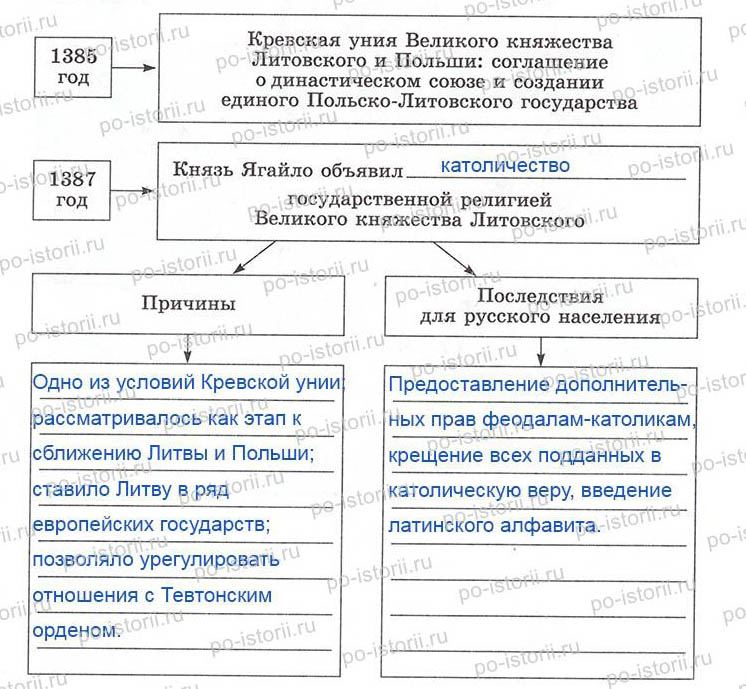 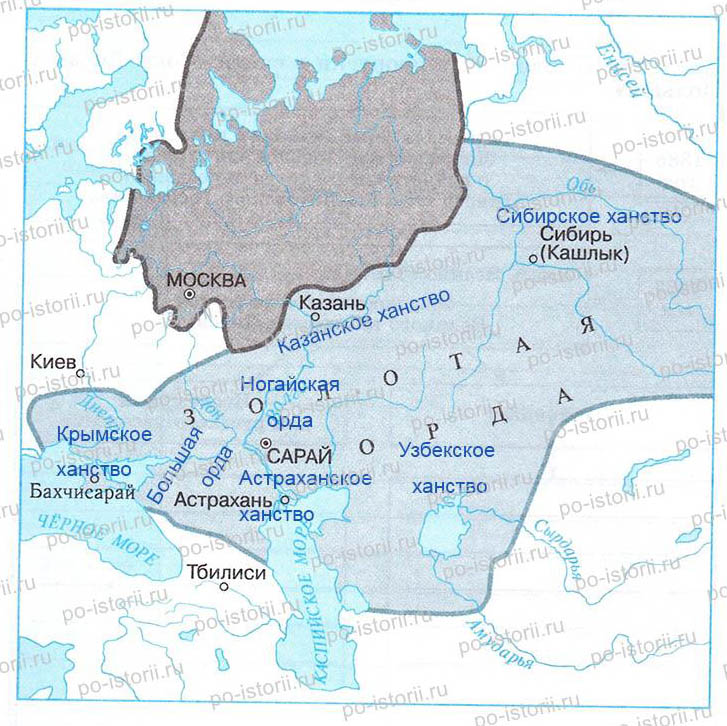 § 20. Создание единого русского государства и конец ордынского владычества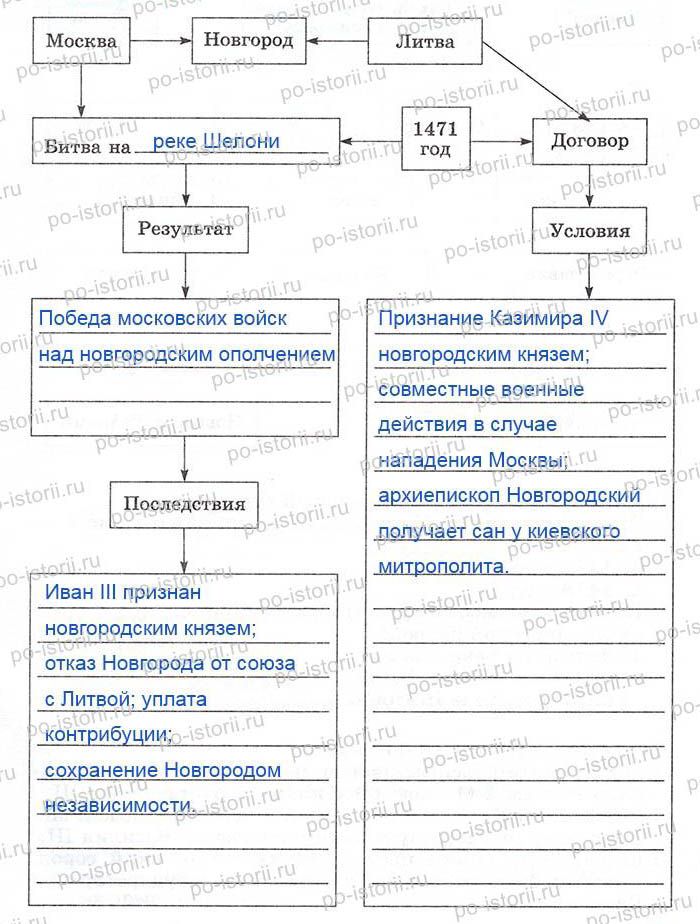 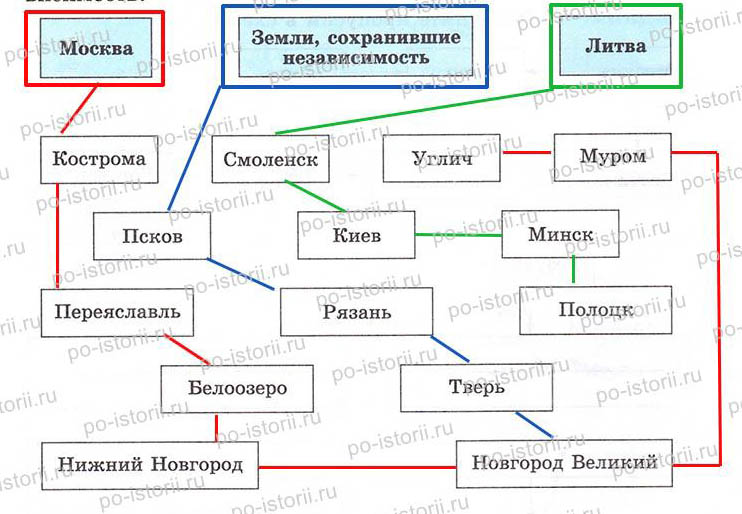 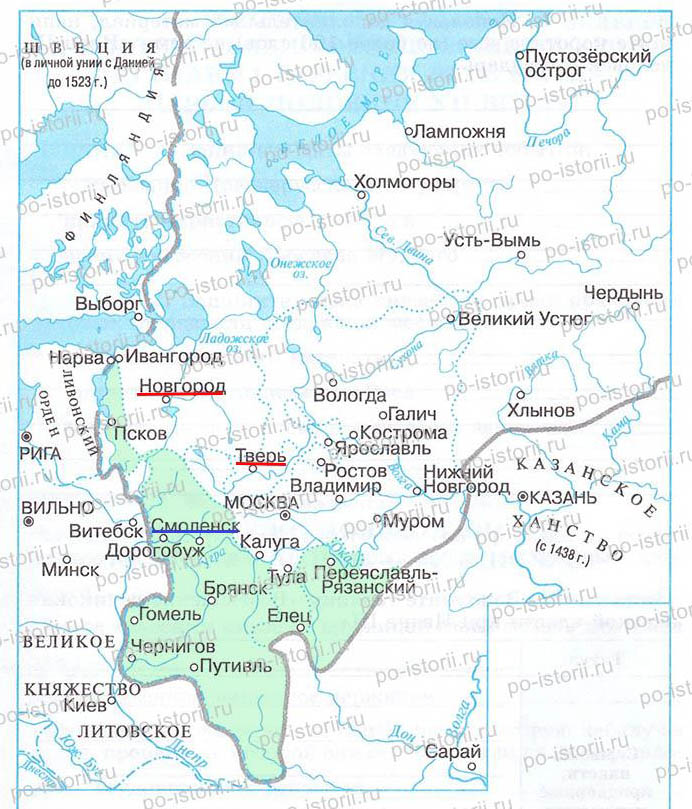 § 21. Московское государство в конце XV – начале XVI века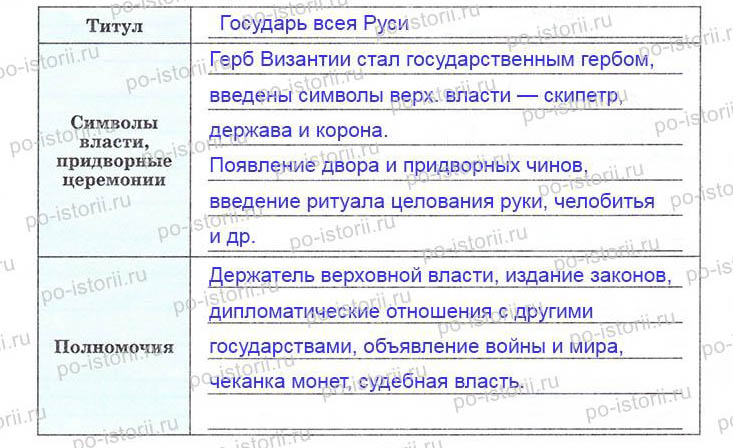 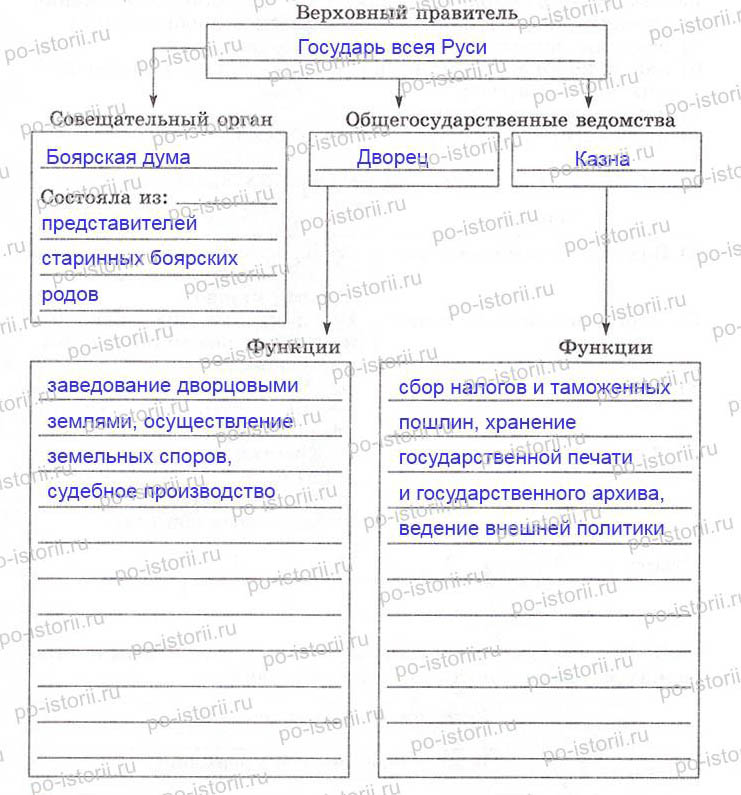 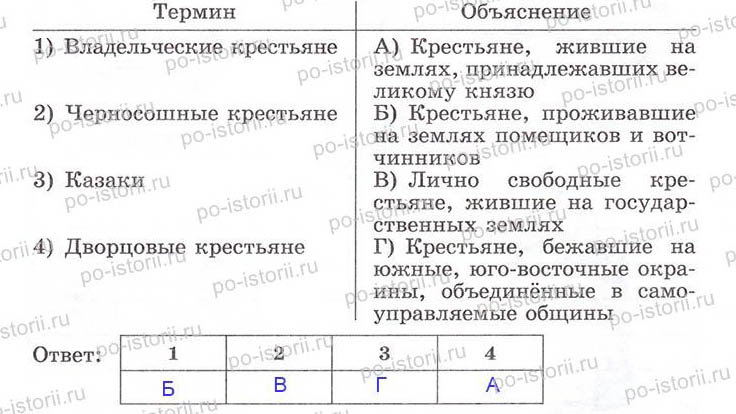 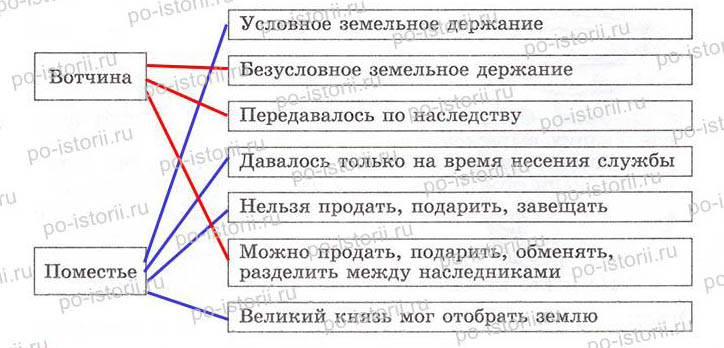 § 22. Церковь и государство в конце XV – начале XVI века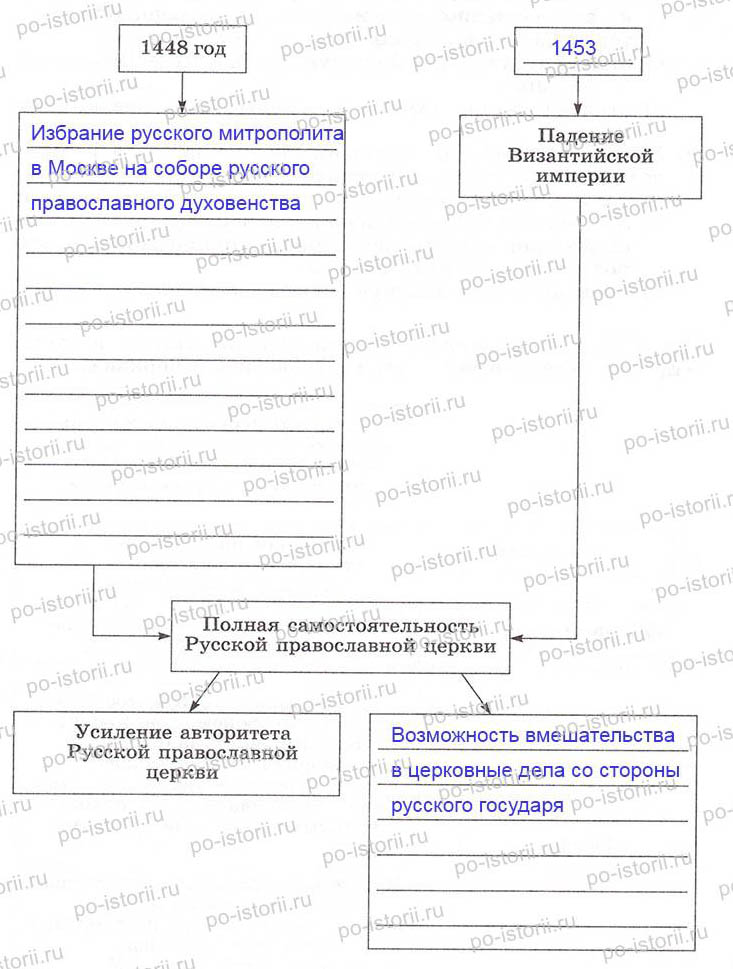 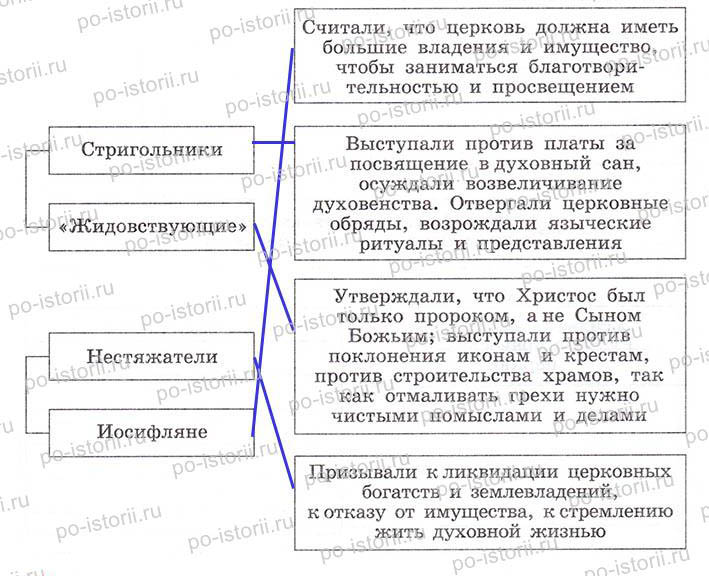 § 23. Реформы Избранной рады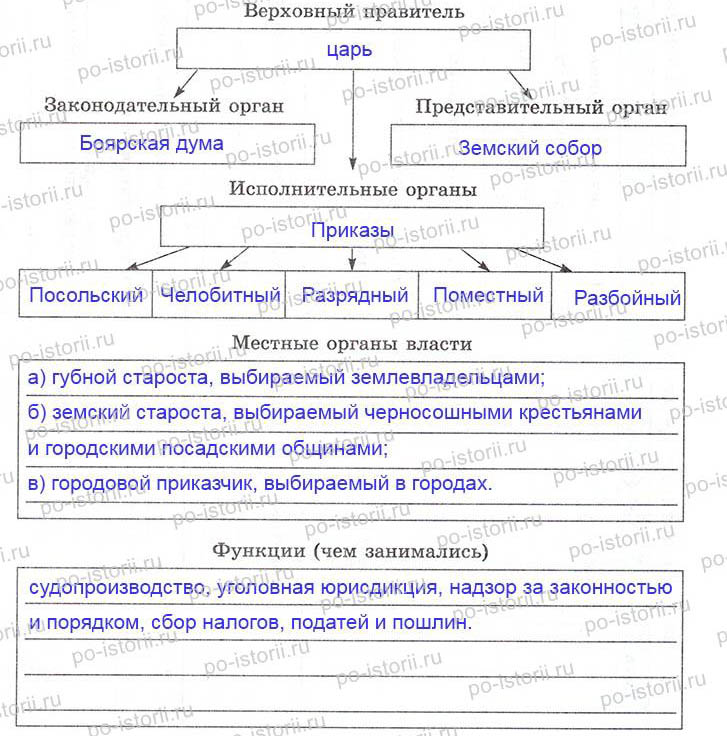 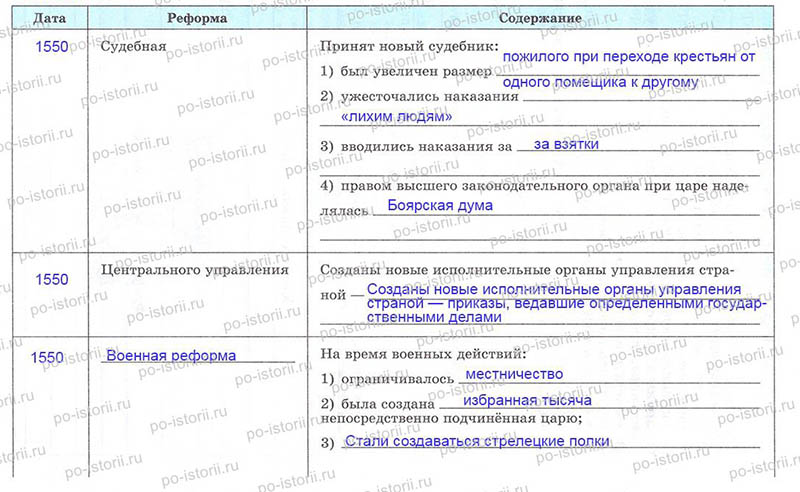 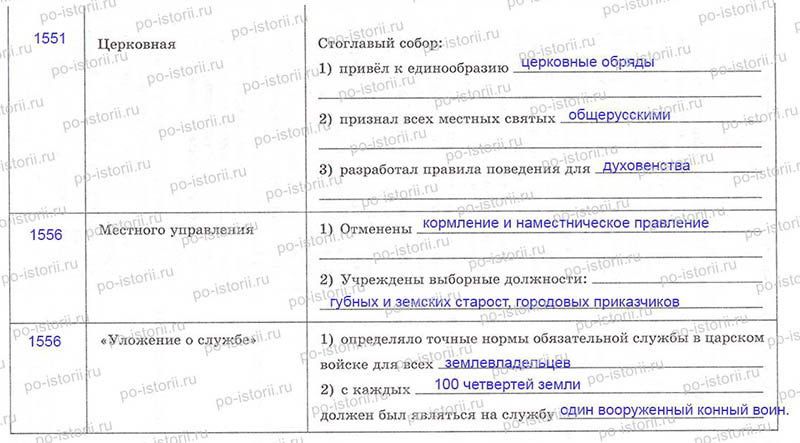 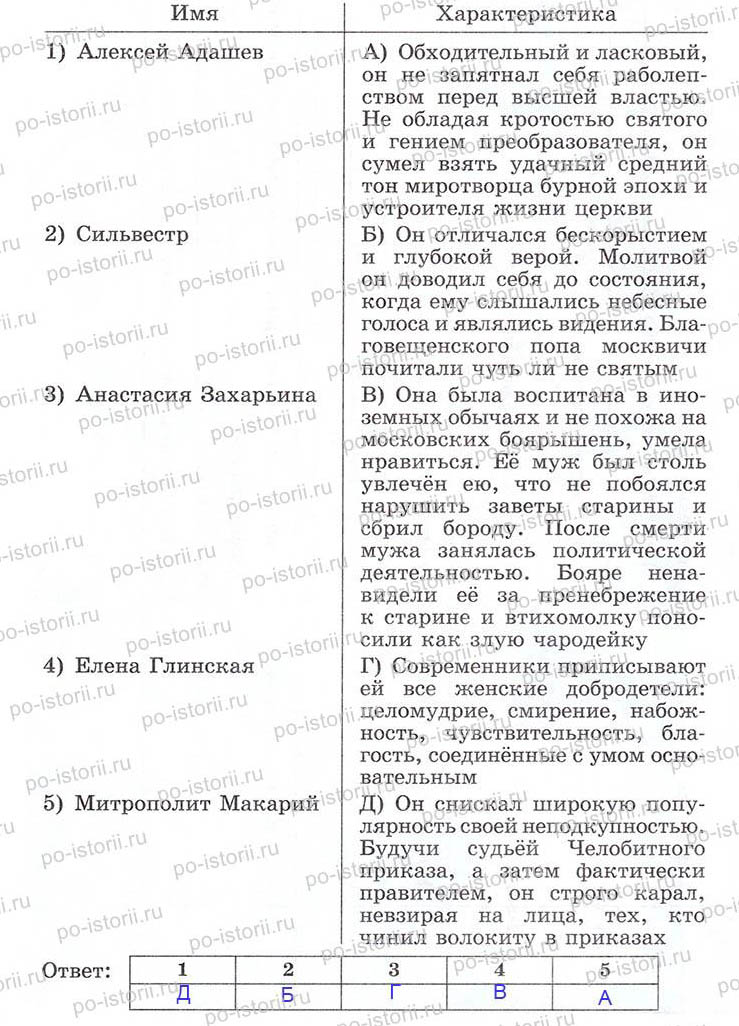 § 24. Внешняя политика Ивана IV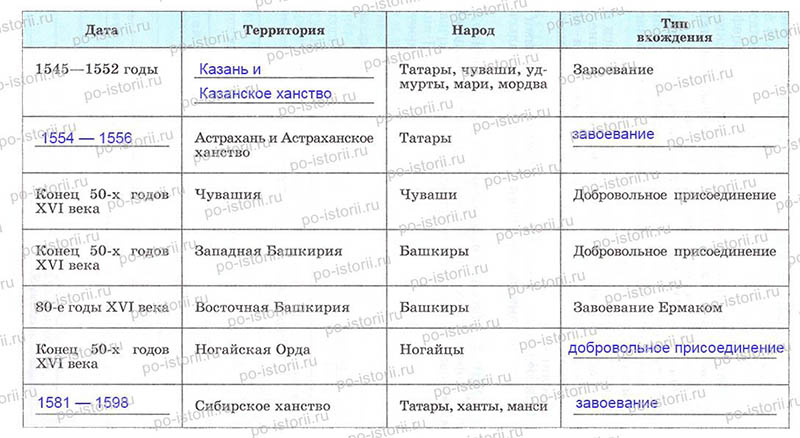 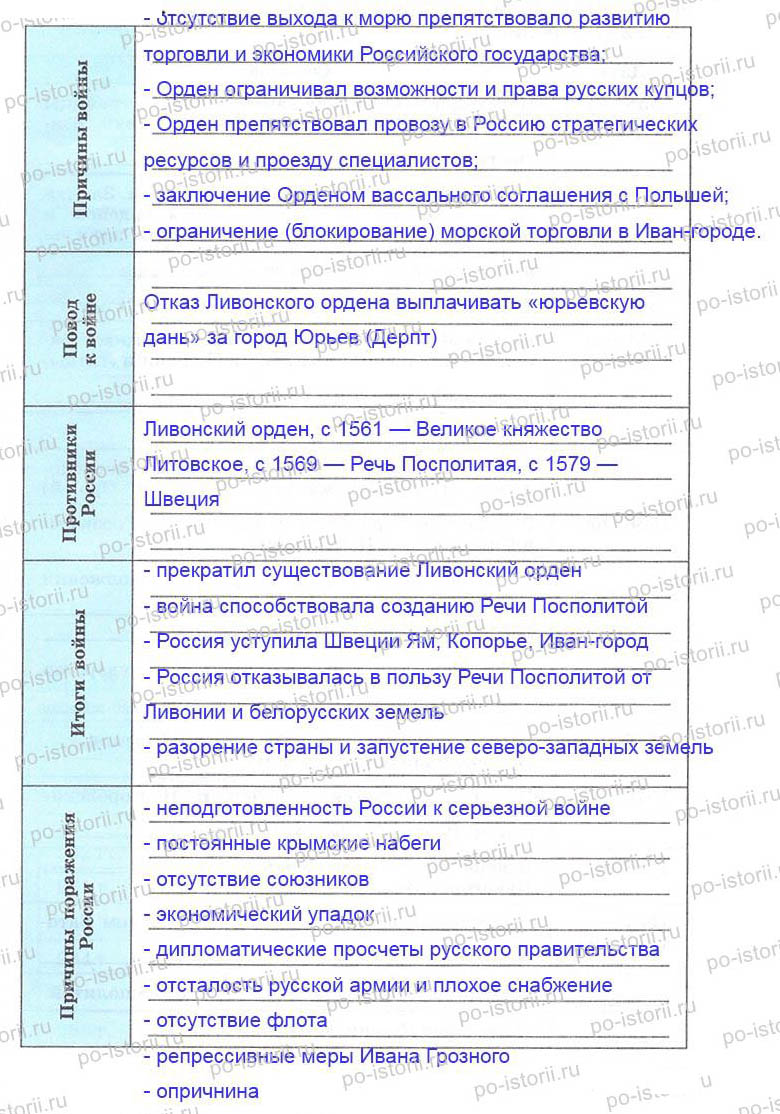 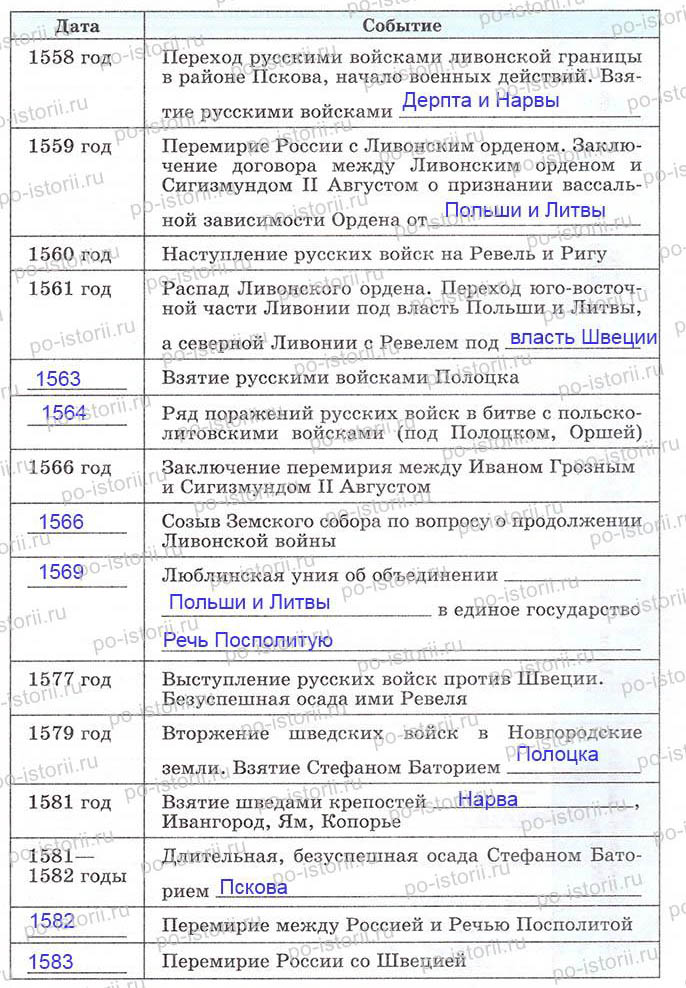 § 25. Опричнина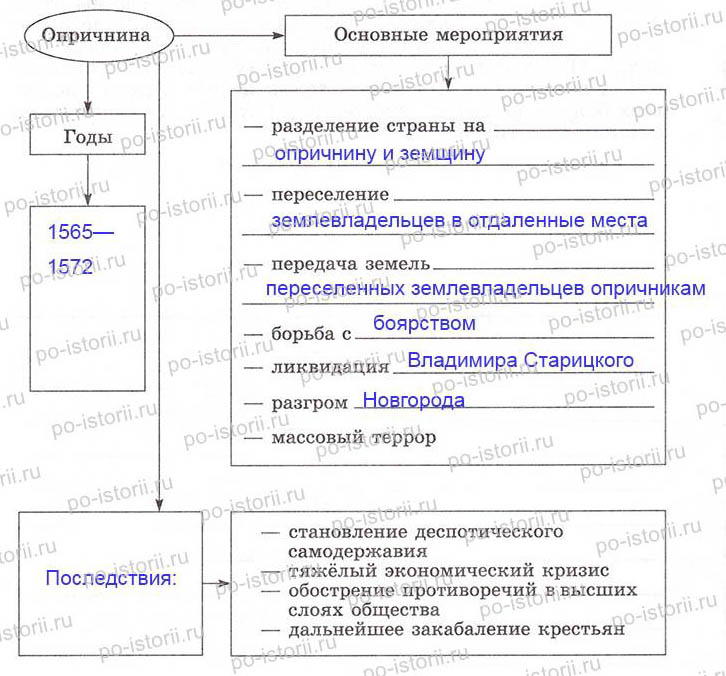 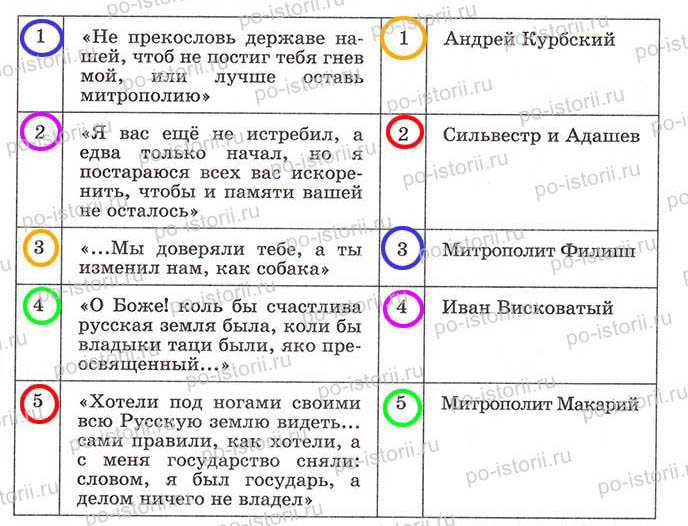 § 26. Просвещение. Устное народное творчество. Литература в XIV – XVI веках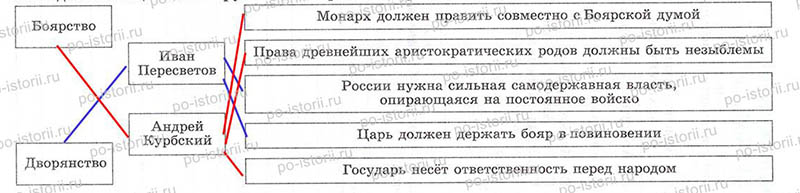 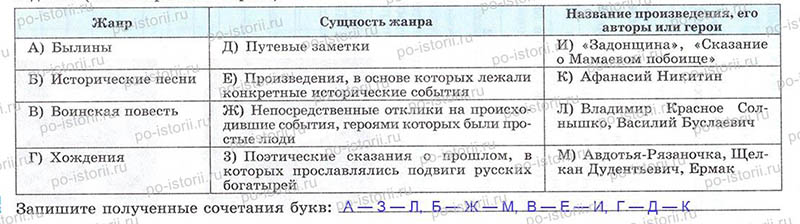 § 27. Архитектура и живопись в XIV – XVI веках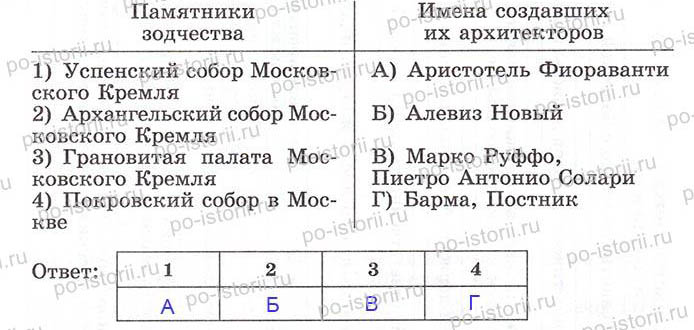 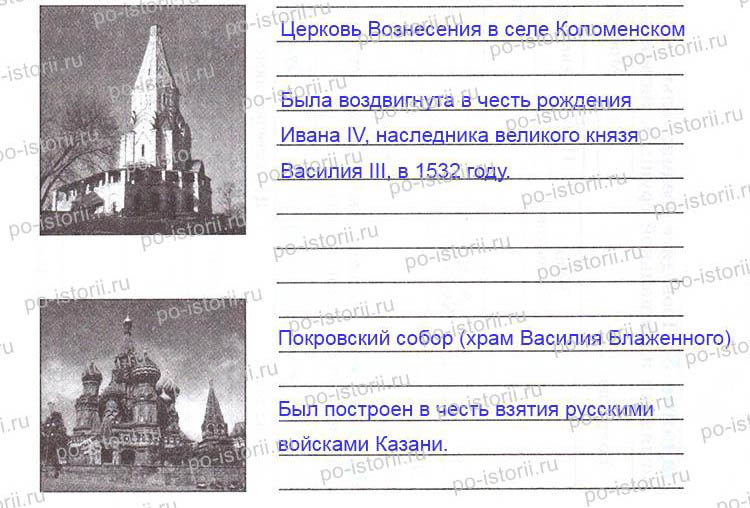 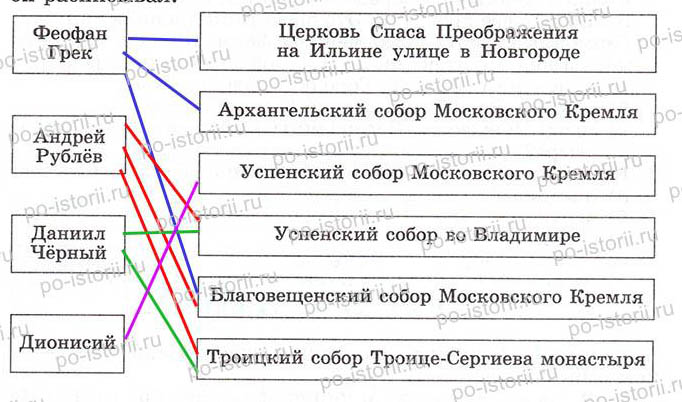 § 28. Быт XV – XVI веков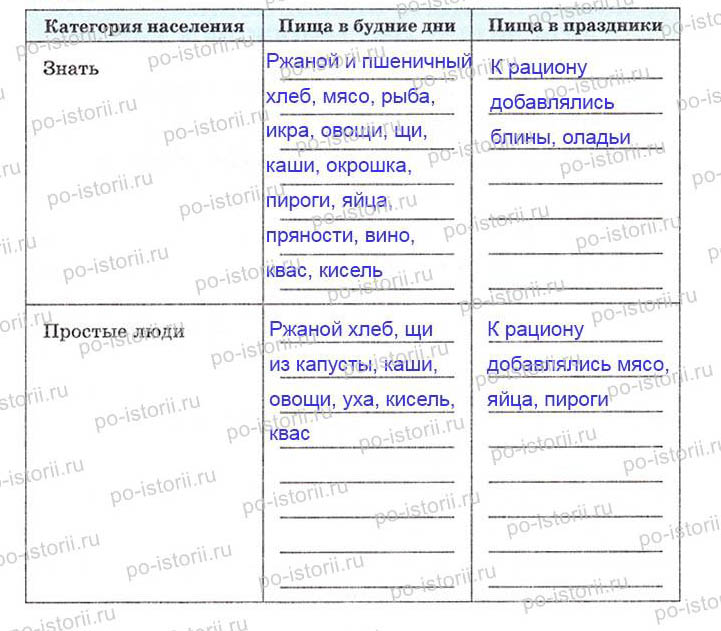 § 2. Восточные славяне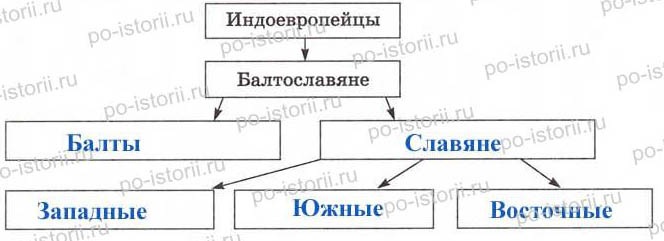 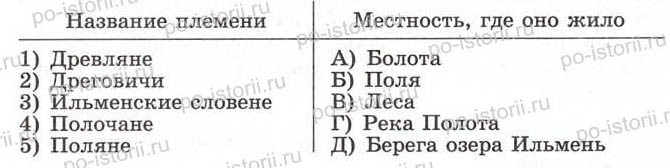 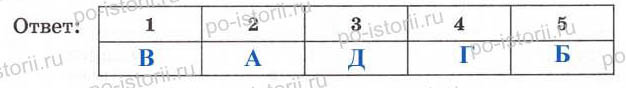 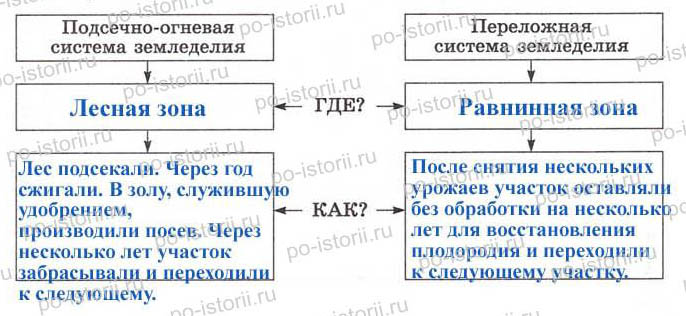 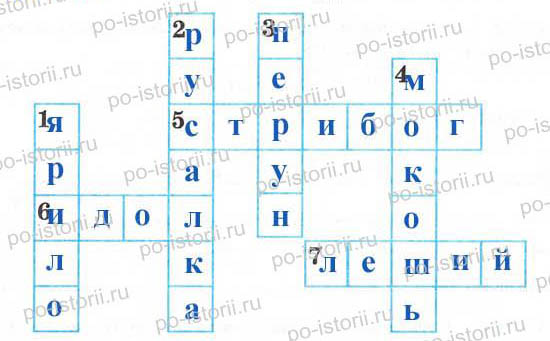 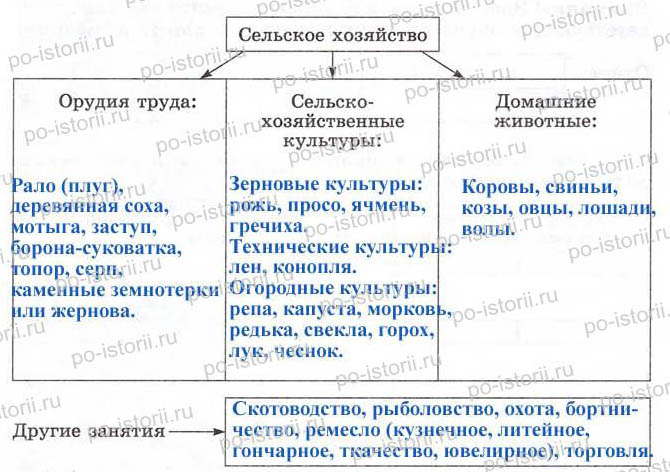 § 3. Формирование древнерусского государства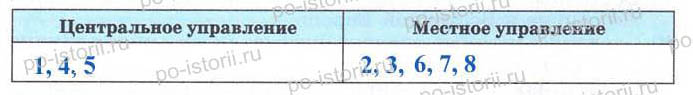 Задание 1. Заполните таблицу «Деятельность первых русских князей».



Задание 2. Соотнесите высказывание с именем князя, которому оно принадлежит.



Задание 3. Напишите имена князей, которым посвятили свои стихи известные русские поэты.

1) Смотрите в грозной красоте,
Воздушными полками,
Их тени мчатся в высоте
Над нашими шатрами...
О ..., бич древних лет,
Се твой полет орлиной,
«Погибнем! Мертвым срама нет!»
Гремит перед дружиной.
(В. А. Жуковский) о Святославе

2) Победой прославлено имя твое
Твой щит на вратах Цареграда...
(А. С. Пушкин) об Олеге

3) Как после, водима любимым вождем,
Сражалась, гуляла дружина
По градам и селам с мечом и огнем
До града царя Константина;
Как там победитель к воротам прибил
Свой щит, знаменитый во брани,
И как он дружину свою оделил
Богатствами греческой дани!
(Н. М. Языков) об Олеге

Задание 4. Найдите в тексте параграфа доказательства того, что Древнерусское государство не было до конца единым. Оформите ответ в виде кратких тезисов.

После смерти Олега киевским князем стал сын Рюрика Игорь. Он начал свою деятельность с возвращения под власть Киева древлян, которые отделились, воспользовавшись смертью Олега.

Святослав присоединил к Руси последний восточно-славянский союз племён — вятичей, которые до того платили дань хазарам.

Задание 5. Проведите собственное историческое исследование по теме «Печенеги и Русь». Составьте универсальный план содержания, по которому можно создать реферат на эту тему.

1. Печенеги как южные соседи Руси, их жизненный уклад и взаимоотношения с русским народом.
2. Нападение печенегов в годы правления Святослава, обстоятельства заключения мира.
3. Раскол и межкняжеские войны на Руси после смерти Святослава, победы печенегов.
4. Усмирение печенегов дружиной Ярослава Мудрого.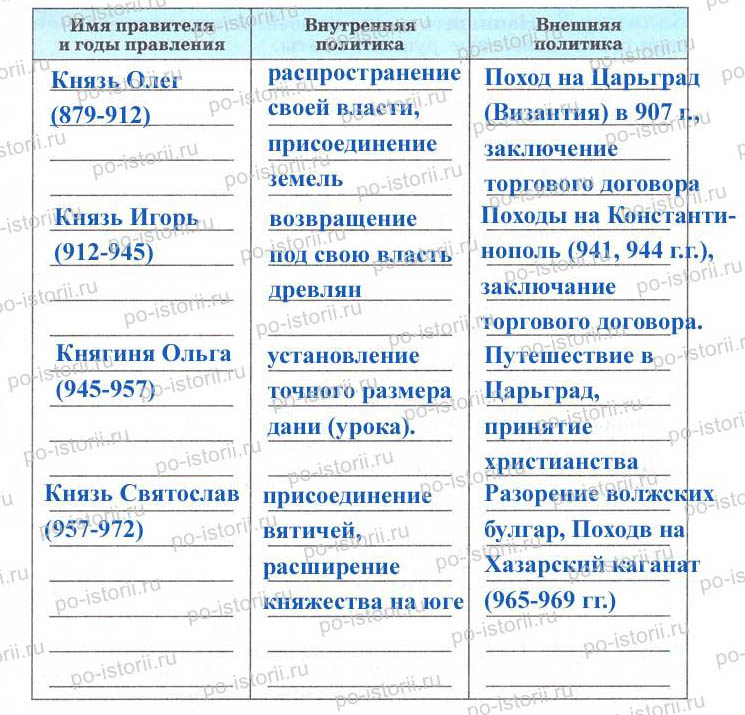 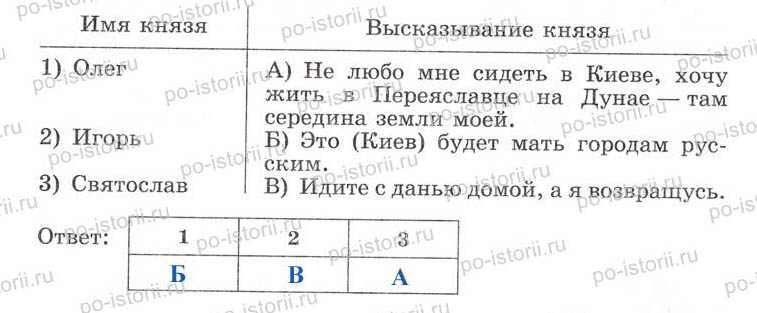 § 6. Расцвет древнерусского государства при Ярославе Мудром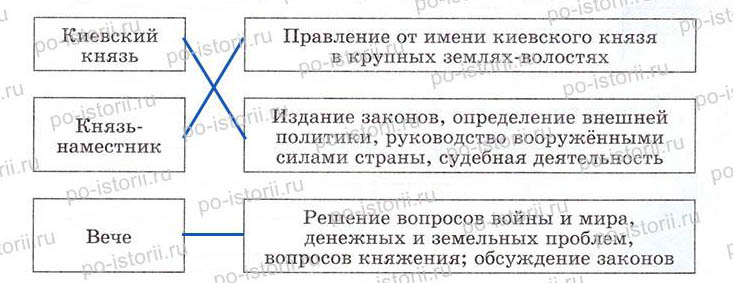 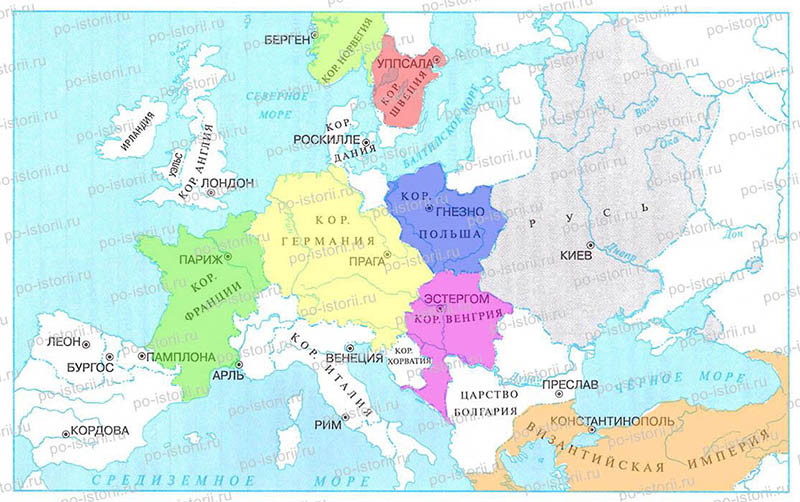 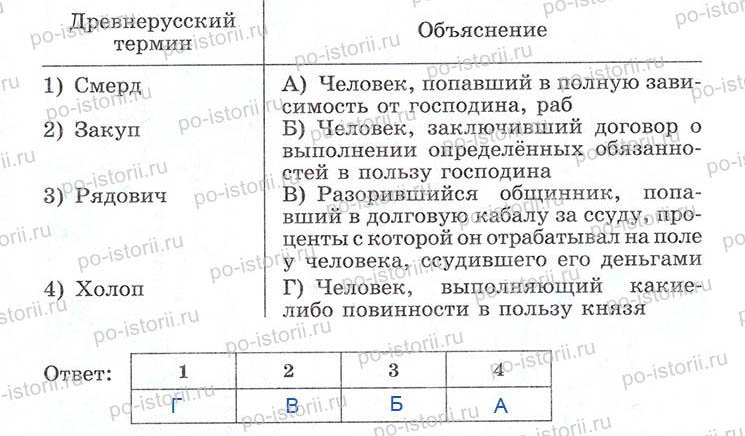 